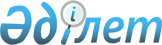 Мақтаарал аудандық мәслихатының 2018 жылғы 29 желтоқсандағы № 44-289-VI "2019-2021 жылдарға арналған кенттер мен ауылдық округтердің бюджеті туралы" шешіміне өзгерістер енгізу туралы
					
			Мерзімі біткен
			
			
		
					Түркістан облысы Мақтаарал аудандық мәслихатының 2019 жылғы 5 шілдедегі № 54-341-VI шешiмi. Түркістан облысының Әдiлет департаментiнде 2019 жылғы 19 шілдеде № 5148 болып тiркелдi. Мерзімі өткендіктен қолданыс тоқтатылды
      Қазақстан Республикасының 2008 жылғы 4 желтоқсандағы Бюджет кодексінің 109-1 бабы 4-тармағына, "Қазақстан Республикасындағы жергілікті мемлекеттік басқару және өзін-өзі басқару туралы" Қазақстан Республикасының 2001 жылғы 23 қаңтардағы Заңының 6-бабының 1-тармағының 1) тармақшасына және Мақтаарал аудандық мәслихатының 2019 жылғы 21 маусымдағы № 53-339-VI "Мақтаарал аудандық мәслихатының 2019 жылғы 24 желтоқсандағы № 43-280-VI "2019-2021 жылдарға арналған аудандық бюджет туралы" шешіміне өзгерістер енгізу туралы" Нормативтік құқықтық актілерді мемлекеттік тіркеу тізілімінде № 5104 тіркелген шешіміне сәйкес, Мақтаарал аудандық мәслихаты ШЕШІМ ҚАБЫЛДАДЫ:
      1. Мақтаарал аудандық мәслихатының 2018 жылғы 29 желтоқсандағы № 44-289-VI "2019-2021 жылдарға арналған кенттер мен ауылдық округтердің бюджеті туралы" (Нормативтік құқықтық актілерді мемлекеттік тіркеу тізілімінде № 4879 тіркелген, 2019 жылғы 25 қаңтардағы "Мақтаарал тынысы" газетінде және 2019 жылғы 31 қаңтарда Қазақстан Республикасының нормативтік құқықтық актілерінің эталондық бақылау банкінде электронды түрде жарияланған) шешіміне мынадай өзгерістер енгізілсін:
      1-11 тармақтар мынадай редакцияда жазылсын:
      "1. Достық ауылдық округінің 2019-2021 жылдарға арналған бюджеті 1, 2 және 3 қосымшаларға сәйкес, оның ішінде 2019 жылға мынадай көлемде бекiтiлсiн:
      1) кiрiстер – 230 562 мың теңге:
      салықтық түсiмдер – 14 128 мың теңге;
      салықтық емес түсiмдер – 0;
      негiзгi капиталды сатудан түсетiн түсiмдер – 0;
      трансферттер түсiмi – 216 434 мың теңге;
      2) шығындар – 232 647 мың теңге;
      3) таза бюджеттiк кредиттеу – 0:
      бюджеттік кредиттер – 0;
      бюджеттік кредиттерді өтеу – 0; 
      4) қаржы активтерімен жасалатын операциялар бойынша сальдо - 0;
      қаржы активтерін сатып алу – 0;
      мемлекеттік қаржы активтерін сатудан түсетін түсімдер – 0;
      5) бюджет тапшылығы (профициті) – 0;
      6) бюджет тапшылығын қаржыландыру (профицитін пайдалану) – 0;
      қарыздар түсімі – 0;
      қарыздарды өтеу – 0;
      бюджет қаражатының пайдаланылатын қалдықтары – 2 085 мың теңге.
      2. А.Қалыбеков ауылдық округінің 2019-2021 жылдарға арналған бюджеті 5, 6 және 7-қосымшаларға сәйкес, оның ішінде 2019 жылға мынадай көлемде бекiтiлсiн:
      1) кiрiстер – 177 565 мың теңге;
      салықтық түсiмдер – 7 147 мың теңге;
      салықтық емес түсiмдер – 0;
      негiзгi капиталды сатудан түсетiн түсiмдер – 0;
      трансферттер түсiмi – 170 418 мың теңге;
      2) шығындар – 178 858 мың теңге;
      3) таза бюджеттiк кредиттеу – 0;
      бюджеттік кредиттер – 0;
      бюджеттік кредиттерді өтеу – 0; 
      4) қаржы активтерімен жасалатын операциялар бойынша сальдо - 0;
      қаржы активтерін сатып алу – 0;
      мемлекеттік қаржы активтерін сатудан түсетін түсімдер – 0;
      5) бюджет тапшылығы (профициті) – 0;
      6) бюджет тапшылығын қаржыландыру (профицитін пайдалану) – 0;
      қарыздар түсімі – 0;
      қарыздарды өтеу – 0;
      бюджет қаражатының пайдаланылатын қалдықтары – 1 293 мың теңге.
      3. Мырзакент кентінің 2019-2021 жылдарға арналған бюджеті 9, 10 және 11-қосымшаларға сәйкес, оның ішінде 2019 жылға мынадай көлемде бекiтiлсiн:
      1) кiрiстер – 406 480 мың теңге;
      салықтық түсiмдер – 47 546 мың теңге;
      салықтық емес түсiмдер – 0;
      негiзгi капиталды сатудан түсетiн түсiмдер – 0;
      трансферттер түсiмi – 358 934 мың теңге;
      2) шығындар – 408 968 мың теңге;
      3) таза бюджеттiк кредиттеу – 0;
      бюджеттік кредиттер – 0;
      бюджеттік кредиттерді өтеу – 0; 
      4) қаржы активтерімен жасалатын операциялар бойынша сальдо - 0;
      қаржы активтерін сатып алу – 0;
      мемлекеттік қаржы активтерін сатудан түсетін түсімдер – 0;
      5) бюджет тапшылығы (профициті) – 0;
      6) бюджет тапшылығын қаржыландыру (профицитін пайдалану) – 0;
      қарыздар түсімі – 0;
      қарыздарды өтеу – 0;
      бюджет қаражатының пайдаланылатын қалдықтары – 2 488 мың теңге.
      4. Еңбекші ауылдық округінің 2019-2021 жылдарға арналған бюджеті 12, 13 және 14-қосымшаларға сәйкес, оның ішінде 2019 жылға мынадай көлемде бекiтiлсiн:
      1) кiрiстер – 128 122 мың теңге;
      салықтық түсiмдер – 7 716 мың теңге;
      салықтық емес түсiмдер – 0;
      негiзгi капиталды сатудан түсетiн түсiмдер – 0;
      трансферттер түсiмi – 120 406 мың теңге;
      2) шығындар – 128 399 мың теңге;
      3) таза бюджеттiк кредиттеу – 0;
      бюджеттік кредиттер – 0;
      бюджеттік кредиттерді өтеу – 0; 
      4) қаржы активтерімен жасалатын операциялар бойынша сальдо - 0;
      қаржы активтерін сатып алу – 0;
      мемлекеттік қаржы активтерін сатудан түсетін түсімдер – 0;
      5) бюджет тапшылығы (профициті) – 0;
      6) бюджет тапшылығын қаржыландыру (профицитін пайдалану) – 0:
      қарыздар түсімі – 0;
      қарыздарды өтеу – 0;
      бюджет қаражатының пайдаланылатын қалдықтары – 277 мың теңге.
      5. Жаңа жол ауылдық округінің 2019-2021 жылдарға арналған бюджеті 16, 17 және 18-қосымшаларға сәйкес, оның ішінде 2019 жылға мынадай көлемде бекiтiлсiн:
      1) кiрiстер – 207 512 мың теңге;
      салықтық түсiмдер – 9 688 мың теңге;
      салықтық емес түсiмдер – 0;
      негiзгi капиталды сатудан түсетiн түсiмдер – 0;
      трансферттер түсiмi – 197 824 мың теңге;
      2) шығындар – 207 728 мың теңге;
      3) таза бюджеттiк кредиттеу – 0;
      бюджеттік кредиттер – 0;
      бюджеттік кредиттерді өтеу – 0; 
      4) қаржы активтерімен жасалатын операциялар бойынша сальдо - 0:
      қаржы активтерін сатып алу – 0;
      мемлекеттік қаржы активтерін сатудан түсетін түсімдер – 0;
      5) бюджет тапшылығы (профициті) – 0;
      6) бюджет тапшылығын қаржыландыру (профицитін пайдалану) – 0;
      қарыздар түсімі – 0;
      қарыздарды өтеу – 0;
      бюджет қаражатының пайдаланылатын қалдықтары – 216 мың теңге.
      6. Иіржар ауылдық округінің 2019-2021 жылдарға арналған бюджеті 20, 21 және 22-қосымшаларға сәйкес, оның ішінде 2019 жылға мынадай көлемде бекiтiлсiн:
      1) кiрiстер – 172 279 мың теңге;
      салықтық түсiмдер – 8 670 мың теңге;
      салықтық емес түсiмдер – 0;
      негiзгi капиталды сатудан түсетiн түсiмдер – 0;
      трансферттер түсiмi – 163 609 мың теңге;
      2) шығындар – 175 599 мың теңге;
      3) таза бюджеттiк кредиттеу – 0;
      бюджеттік кредиттер – 0;
      бюджеттік кредиттерді өтеу – 0; 
      4) қаржы активтерімен жасалатын операциялар бойынша сальдо - 0;
      қаржы активтерін сатып алу – 0;
      мемлекеттік қаржы активтерін сатудан түсетін түсімдер – 0;
      5) бюджет тапшылығы (профициті) – 0;
      6) бюджет тапшылығын қаржыландыру (профицитін пайдалану) – 0;
      қарыздар түсімі – 0;
      қарыздарды өтеу – 0;
      бюджет қаражатының пайдаланылатын қалдықтары – 3 320 мың теңге.
      7. Ж.Нұрлыбаев ауылдық округінің 2019-2021 жылдарға арналған бюджеті 24, 25 және 26-қосымшаларға сәйкес, оның ішінде 2019 жылға мынадай көлемде бекiтiлсiн:
      1) кiрiстер – 153 371 мың теңге;
      салықтық түсiмдер – 9 990 мың теңге;
      салықтық емес түсiмдер – 0;
      негiзгi капиталды сатудан түсетiн түсiмдер – 0;
      трансферттер түсiмi – 143 381 мың теңге;
      2) шығындар – 154 309 мың теңге;
      3) таза бюджеттiк кредиттеу – 0;
      бюджеттік кредиттер – 0;
      бюджеттік кредиттерді өтеу – 0; 
      4) қаржы активтерімен жасалатын операциялар бойынша сальдо - 0;
      қаржы активтерін сатып алу – 0;
      мемлекеттік қаржы активтерін сатудан түсетін түсімдер – 0;
      5) бюджет тапшылығы (профициті) – 0;
      6) бюджет тапшылығын қаржыландыру (профицитін пайдалану) – 0;
      қарыздар түсімі – 0;
      қарыздарды өтеу – 0;
      бюджет қаражатының пайдаланылатын қалдықтары – 938 мың теңге.
      8. Атакент кентінің 2019-2021 жылдарға арналған бюджеті 28, 29 және 30-қосымшаларға сәйкес, оның ішінде 2019 жылға мынадай көлемде бекiтiлсiн:
      1) кiрiстер – 337 218 мың теңге;
      салықтық түсiмдер – 65 908 мың теңге;
      салықтық емес түсiмдер – 0;
      негiзгi капиталды сатудан түсетiн түсiмдер – 0;
      трансферттер түсiмi – 271 310 мың теңге;
      2) шығындар – 342 025 мың теңге;
      3) таза бюджеттiк кредиттеу – 0;
      бюджеттік кредиттер – 0;
      бюджеттік кредиттерді өтеу – 0; 
      4) қаржы активтерімен жасалатын операциялар бойынша сальдо - 0;
      қаржы активтерін сатып алу – 0;
      мемлекеттік қаржы активтерін сатудан түсетін түсімдер – 0;
      5) бюджет тапшылығы (профициті) – 0;
      6) бюджет тапшылығын қаржыландыру (профицитін пайдалану) – 0;
      қарыздар түсімі – 0;
      қарыздарды өтеу – 0;
      бюджет қаражатының пайдаланылатын қалдықтары – 4 807 мың теңге.
      9. Бірлік ауылдық округінің 2019-2021 жылдарға арналған бюджеті 31, 32 және 33-қосымшаларға сәйкес, оның ішінде 2019 жылға мынадай көлемде бекiтiлсiн:
      1) кiрiстер – 208 234 мың теңге;
      салықтық түсiмдер – 10 538 мың теңге;
      салықтық емес түсiмдер – 0;
      негiзгi капиталды сатудан түсетiн түсiмдер – 0;
      трансферттер түсiмi – 197 696 мың теңге;
      2) шығындар – 209 753 мың теңге;
      3) таза бюджеттiк кредиттеу – 0;
      бюджеттік кредиттер – 0;
      бюджеттік кредиттерді өтеу – 0; 
      4) қаржы активтерімен жасалатын операциялар бойынша сальдо - 0;
      қаржы активтерін сатып алу – 0;
      мемлекеттік қаржы активтерін сатудан түсетін түсімдер – 0;
      5) бюджет тапшылығы (профициті) – 0;
      6) бюджет тапшылығын қаржыландыру (профицитін пайдалану) – 0;
      қарыздар түсімі – 0;
      қарыздарды өтеу – 0;
      бюджет қаражатының пайдаланылатын қалдықтары – 1 519 мың теңге.
      10. Жамбыл ауылдық округінің 2019-2021 жылдарға арналған бюджеті 35, 36 және 37-қосымшаларға сәйкес, оның ішінде 2019 жылға мынадай көлемде бекiтiлсiн:
      1) кiрiстер – 191 741 мың теңге;
      салықтық түсiмдер – 18 523 мың теңге;
      салықтық емес түсiмдер – 0;
      негiзгi капиталды сатудан түсетiн түсiмдер – 0;
      трансферттер түсiмi –173 218 мың теңге;
      2) шығындар – 194 025 мың теңге;
      3) таза бюджеттiк кредиттеу – 0;
      бюджеттік кредиттер – 0;
      бюджеттік кредиттерді өтеу – 0; 
      4) қаржы активтерімен жасалатын операциялар бойынша сальдо - 0;
      қаржы активтерін сатып алу – 0;
      мемлекеттік қаржы активтерін сатудан түсетін түсімдер – 0;
      5) бюджет тапшылығы (профициті) – 0;
      6) бюджет тапшылығын қаржыландыру (профицитін пайдалану) – 0;
      қарыздар түсімі – 0;
      қарыздарды өтеу – 0;
      бюджет қаражатының пайдаланылатын қалдықтары – 2 284 мың теңге.
      11. Мақтаарал ауылдық округінің 2019-2021 жылдарға арналған бюджеті 39, 40 және 41-қосымшаларға сәйкес, оның ішінде 2019 жылға мынадай көлемде бекiтiлсiн:
      1) кiрiстер – 285 476 мың теңге;
      салықтық түсiмдер – 20 689 мың теңге;
      салықтық емес түсiмдер – 0;
      негiзгi капиталды сатудан түсетiн түсiмдер – 0;
      трансферттер түсiмi – 264 787 мың теңге;
      2) шығындар – 285 975 мың теңге;
      3) таза бюджеттiк кредиттеу – 0;
      бюджеттік кредиттер – 0;
      бюджеттік кредиттерді өтеу – 0; 
      4) қаржы активтерімен жасалатын операциялар бойынша сальдо - 0;
      қаржы активтерін сатып алу – 0;
      мемлекеттік қаржы активтерін сатудан түсетін түсімдер – 0;
      5) бюджет тапшылығы (профициті) – 0;
      6) бюджет тапшылығын қаржыландыру (профицитін пайдалану) – 0;
      қарыздар түсімі – 0;
      қарыздарды өтеу – 0;
      бюджет қаражатының пайдаланылатын қалдықтары – 499 мың теңге.".
      Көрсетілген шешімнің 1, 5, 9, 12, 16, 20, 24, 28, 31, 35, 39 - қосымшалары осы шешімнің 1, 2, 3, 4, 5, 6, 7, 8, 9, 10, 11 - қосымшаларына сәйкес жаңа редакцияда жазылсын.
      2. "Мақтаарал аудандық мәслихат аппараты" мемлекеттік мекемесі Қазақстан Республикасының заңнамалық актілерінде белгіленген тәртіпте:
      1) осы шешімнің аумақтық әділет органында мемлекеттік тіркелуін;
      2) осы мәслихат шешімі мемлекеттік тіркелген күнінен бастап күнтізбелік он күн ішінде оның көшірмесін қағаз және электронды түрде қазақ және орыс тілдерінде "Қазақстан Республикасының Заңнама және құқықтық ақпарат институты" шаруашылық жүргізу құқығындағы республикалық мемлекеттік кәсіпорнына Қазақстан Республикасы нормативтік құқықтық актілерінің эталондық бақылау банкіне ресми жариялау және енгізу үшін жолданылуын;
      3) ресми жарияланғаннан кейін осы шешімді Мақтаарал аудандық мәслихаттың интернет-ресурсына орналастыруын қамтамасыз етсін.
      3. Осы шешім 2019 жылғы 1 қаңтардан бастап қолданысқа енгізіледі. Достық ауылдық округінің 2019 жылға арналған бюджеті А.Қалыбеков ауылдық округінің 2019 жылға арналған бюджеті Мырзакент кентінің 2019 жылға арналған бюджеті Еңбекші ауылдық округінің 2019 жылға арналған бюджеті Жаңажол ауылдық округінің 2019 жылға арналған бюджеті Иіржар ауылдық округінің 2019 жылға арналған бюджеті Ж.Нұрлыбаев ауылдық округінің 2019 жылға арналған бюджеті Атакент кентінің 2019 жылға арналған бюджеті Бірлік ауылдық округінің 2019 жылға арналған бюджеті Жамбыл ауылдық округінің 2019 жылға арналған бюджеті Мақтарал ауылдық округінің 2019 жылға арналған бюджеті
					© 2012. Қазақстан Республикасы Әділет министрлігінің «Қазақстан Республикасының Заңнама және құқықтық ақпарат институты» ШЖҚ РМК
				
      Аудандық мәслихат

      сессиясының төрағасы

Е. Жумадилов

      Аудандық мәслихаттың хатшысы

К. Сарсекбаев
Мақтаарал аудандық
мәслихатының 2019 жылғы
5 шілдедегі № 54-341-VI
шешіміне 1-қосымшаМақтаарал аудандық
мәслихатының 2018 жылғы
29 желтоқсандағы № 44-289-VI
шешіміне 1-қосымша
Санаты
Санаты
Санаты
Санаты
Атауы
Сомасы, мың теңге
Сыныбы
Сыныбы
Сыныбы
Сомасы, мың теңге
Iшкi сыныбы
Iшкi сыныбы
Iшкi сыныбы
Сомасы, мың теңге
1
1
1
1
2
3
1. Кірістер
230 562
1
Салықтық түсімдер
14 128
01
Табыс салығы
1 330
2
2
Жеке табыс салығы
1 330
04
Меншiкке салынатын салықтар
12 798
1
1
Мүлiкке салынатын салықтар
570
3
3
Жер салығы
1 428
4
4
Көлiк құралдарына салынатын салық
10 800
2
Салықтық емес түсiмдер
0
06
Басқа да салықтық емес түсiмдер
0
1
1
Басқа да салықтық емес түсiмдер
0
3
Негізгі капиталды сатудан түсетін түсімдер
0
01
Мемлекеттік мекемелерге бекітілген мемлекеттік мүлікті сату
0
1
1
Мемлекеттік мекемелерге бекітілген мемлекеттік мүлікті сату
0
03
Жердi және материалдық емес активтердi сату
0
1
1
Жерді сату
0
4
Трансферттер түсімі
216 434
02
Мемлекеттiк басқарудың жоғары тұрған органдарынан түсетiн трансферттер
216 434
3
3
Аудандардың (облыстық маңызы бар қаланың) бюджетінен трансферттер
216 434
Функционалдық топ
Функционалдық топ
Функционалдық топ
Функционалдық топ
Сомасы, мың теңге
Кіші функция
Кіші функция
Кіші функция
Атауы
Сомасы, мың теңге
Бюджеттік бағдарламалардың әкiмшiсi
Бюджеттік бағдарламалардың әкiмшiсi
Бюджеттік бағдарламалардың әкiмшiсi
Сомасы, мың теңге
Бағдарлама
Бағдарлама
Сомасы, мың теңге
1
1
1
1
2
3
2. Шығындар
232 647
01
Жалпы сипаттағы мемлекеттiк қызметтер 
38 027
1
Мемлекеттiк басқарудың жалпы функцияларын орындайтын өкiлдi, атқарушы және басқа органдар
38 027
124
Аудандық маңызы бар қала, ауыл, кент, ауылдық округ әкімінің аппараты 
38 027
001
Аудандық маңызы бар қала, ауыл, кент, ауылдық округ әкімінің қызметін қамтамасыз ету жөніндегі қызметтер
37 203
022
Мемлекеттік органның күрделі шығыстары
824
04
Бiлiм беру
189 593
1
Мектепке дейiнгi тәрбие және оқыту
187 595
124
Аудандық маңызы бар қала, ауыл, кент, ауылдық округ әкімінің аппараты 
187 595
004
Мектепке дейінгі тәрбиелеу және оқыту және мектепке дейінгі тәрбиелеу және оқыту ұйымдарында медициналық қызмет көрсетуді ұйымдастыру
187 595
2
Бастауыш, негізгі орта және жалпы орта білім беру
1 998
124
Аудандық маңызы бар қала, ауыл, кент, ауылдық округ әкімінің аппараты 
1 998
005
Ауылдық жерлерде оқушыларды жақын жердегі мектепке дейін тегін алып баруды және одан алып қайтуды ұйымдастыру
1 998
07
Тұрғын үй-коммуналдық шаруашылық
5 027
3
Елді-мекендерді көркейту
5 027
124
Аудандық маңызы бар қала, ауыл, кент, ауылдық округ әкімінің аппараты 
5 027
008
Елді мекендердегі көшелерді жарықтандыру
0
009
Елді мекендердің санитариясын қамтамасыз ету
800
011
Елді мекендерді абаттандыру мен көгалдандыру
4 227
08
Мәдениет, спорт, туризм және ақпараттық кеңістiк
0
1
Мәдениет саласындағы қызмет
0
124
Аудандық маңызы бар қала, ауыл, кент, ауылдық округ әкімінің аппараты 
0
006
Жергілікті деңгейде мәдени-демалыс жұмысын қолдау
0
2
Спорт
0
124
Аудандық маңызы бар қала, ауыл, кент, ауылдық округ әкімінің аппараты 
0
028
Жергілікті деңгейде дене шынықтыру-сауықтыру және спорттық іс-шараларды өткізу
0
13
Басқалар
0
9
Басқалар
0
124
Аудандық маңызы бар қала, ауыл, кент, ауылдық округ әкімінің аппараты 
0
040
Өңірлерді дамытудың 2020 жылға дейінгі бағдарламасы шеңберінде өңірлерді экономикалық дамытуға жәрдемдесу бойынша шараларды іске асыруға ауылдық елді мекендерді жайластыруды шешуге арналған іс-шараларды іске асыру
0
15
Трансферттер
0
1
Трансферттер
0
124
Аудандық маңызы бар қала, ауыл, кент, ауылдық округ әкімінің аппараты 
0
043
Бюджеттік алып қоюлар
0
3. Таза бюджеттік кредиттеу
0
Функционалдық топ
Функционалдық топ
Функционалдық топ
Функционалдық топ
Сомасы, мың теңге
Кіші функция
Кіші функция
Кіші функция
Атауы
Сомасы, мың теңге
Бюджеттік бағдарламалардың әкiмшiсi
Бюджеттік бағдарламалардың әкiмшiсi
Бюджеттік бағдарламалардың әкiмшiсi
Сомасы, мың теңге
Бағдарлама
Бағдарлама
Сомасы, мың теңге
1
1
1
1
2
3
Бюджеттік кредиттер
0
Санаты
Санаты
Санаты
Санаты
Атауы
Сомасы, мың теңге
Сыныбы
Сыныбы
Сыныбы
Сомасы, мың теңге
Iшкi сыныбы
Iшкi сыныбы
Iшкi сыныбы
Сомасы, мың теңге
1
1
1
1
2
3
Бюджеттік кредиттерді өтеу
0
5
Бюджеттік кредиттерді өтеу
0
01
Бюджеттік кредиттерді өтеу
0
1
1
Мемлекеттік бюджеттен берілген бюджеттік кредиттерді өтеу
0
4. Қаржы активтерімен операциялар бойынша сальдо
0
Қаржы активтерiн сатып алу
0
Мемлекеттiң қаржы активтерiн сатудан түсетiн түсiмдер
0
5. Бюджет тапшылығы (профициті)
0
6. Бюджет тапшылығын қаржыландыру (профицитін пайдалану)
0
Санаты
Санаты
Санаты
Санаты
Атауы
Сомасы, мың теңге
Сыныбы
Сыныбы
Сыныбы
Сомасы, мың теңге
Iшкi сыныбы
Iшкi сыныбы
Iшкi сыныбы
Сомасы, мың теңге
1
1
1
1
2
3
Қарыздар түсімі
0
7
Қарыздар түсімі
0
1
Мемлекеттік ішкі қарыздар
0
2
2
Қарыз алу келісім-шарттары
0
Функционалдық топ
Функционалдық топ
Функционалдық топ
Функционалдық топ
Сомасы, мың теңге
Кіші функция
Кіші функция
Кіші функция
Атауы
Сомасы, мың теңге
Бюджеттік бағдарламалардың әкiмшiсi
Бюджеттік бағдарламалардың әкiмшiсi
Бюджеттік бағдарламалардың әкiмшiсi
Сомасы, мың теңге
Бағдарлама
Бағдарлама
Сомасы, мың теңге
1
1
1
1
2
3
Қарыздарды өтеу
0
16
Қарыздарды өтеу
0
1
Қарыздарды өтеу
0
Санаты
Санаты
Санаты
Санаты
Атауы
Сомасы, мың теңге
Сыныбы
Сыныбы
Сыныбы
Сомасы, мың теңге
Iшкi сыныбы
Iшкi сыныбы
Iшкi сыныбы
Сомасы, мың теңге
1
1
1
1
2
3
Бюджет қаражатының пайдаланылатын қалдықтары
2 085
8
Бюджет қаражатының пайдаланылатын қалдықтары
2 085
01
Бюджет қаражаты қалдықтары
2 085
1
1
Бюджет қаражатының бос қалдықтары
2 085Мақтаарал аудандық
мәслихатының 2019 жылғы
5 шілдедегі № 54-341-VI
шешіміне 2-қосымшаМақтаарал аудандық
мәслихатының 2018 жылғы
29 желтоқсандағы № 44-289-VI
шешіміне 5-қосымша
Санаты
Санаты
Санаты
Санаты
Атауы
Сомасы, мың теңге
Сыныбы
Сыныбы
Сыныбы
Сомасы, мың теңге
Iшкi сыныбы
Iшкi сыныбы
Iшкi сыныбы
Сомасы, мың теңге
1
1
1
1
2
3
1. Кірістер
177 565
1
Салықтық түсімдер
7 147
01
Табыс салығы
500
2
2
Жеке табыс салығы
500
04
Меншiкке салынатын салықтар
6 647
1
1
Мүлiкке салынатын салықтар
480
3
3
Жер салығы
750
4
4
Көлiк құралдарына салынатын салық
5 417
2
Салықтық емес түсiмдер
0
06
Басқа да салықтық емес түсiмдер
0
1
1
Басқа да салықтық емес түсiмдер
0
3
Негізгі капиталды сатудан түсетін түсімдер
0
01
Мемлекеттік мекемелерге бекітілген мемлекеттік мүлікті сату
0
1
1
Мемлекеттік мекемелерге бекітілген мемлекеттік мүлікті сату
0
03
Жердi және материалдық емес активтердi сату
0
1
1
Жерді сату
0
4
Трансферттер түсімі
170 418
02
Мемлекеттiк басқарудың жоғары тұрған органдарынан түсетiн трансферттер
170 418
3
3
Аудандардың (облыстық маңызы бар қаланың) бюджетінен трансферттер
170 418
Функционалдық топ
Функционалдық топ
Функционалдық топ
Функционалдық топ
Сомасы, мың теңге
Кіші функция
Кіші функция
Кіші функция
Атауы
Сомасы, мың теңге
Бюджеттік бағдарламалардың әкiмшiсi
Бюджеттік бағдарламалардың әкiмшiсi
Бюджеттік бағдарламалардың әкiмшiсi
Сомасы, мың теңге
Бағдарлама
Бағдарлама
Сомасы, мың теңге
1
1
1
1
2
3
2. Шығындар
178 858
01
Жалпы сипаттағы мемлекеттiк қызметтер 
59 456
1
Мемлекеттiк басқарудың жалпы функцияларын орындайтын өкiлдi, атқарушы және басқа органдар
59 456
124
Аудандық маңызы бар қала, ауыл, кент, ауылдық округ әкімінің аппараты 
59 456
001
Аудандық маңызы бар қала, ауыл, кент, ауылдық округ әкімінің қызметін қамтамасыз ету жөніндегі қызметтер
28 482
022
Мемлекеттік органның күрделі шығыстары
30 974
04
Бiлiм беру
118 223
1
Мектепке дейiнгi тәрбие және оқыту
116 998
124
Аудандық маңызы бар қала, ауыл, кент, ауылдық округ әкімінің аппараты 
116 998
004
Мектепке дейінгі тәрбиелеу және оқыту және мектепке дейінгі тәрбиелеу және оқыту ұйымдарында медициналық қызмет көрсетуді ұйымдастыру
116 998
2
Бастауыш, негізгі орта және жалпы орта білім беру
1 225
124
Аудандық маңызы бар қала, ауыл, кент, ауылдық округ әкімінің аппараты 
1 225
005
Ауылдық жерлерде оқушыларды жақын жердегі мектепке дейін тегін алып баруды және одан алып қайтуды ұйымдастыру
1 225
07
Тұрғын үй-коммуналдық шаруашылық
1 179
3
Елді-мекендерді көркейту
1 179
124
Аудандық маңызы бар қала, ауыл, кент, ауылдық округ әкімінің аппараты 
1 179
008
Елді мекендердегі көшелерді жарықтандыру
0
009
Елді мекендердің санитариясын қамтамасыз ету
1 179
011
Елді мекендерді абаттандыру мен көгалдандыру
0
08
Мәдениет, спорт, туризм және ақпараттық кеңістiк
0
1
Мәдениет саласындағы қызмет
0
124
Аудандық маңызы бар қала, ауыл, кент, ауылдық округ әкімінің аппараты 
0
006
Жергілікті деңгейде мәдени-демалыс жұмысын қолдау
0
2
Спорт
0
124
Аудандық маңызы бар қала, ауыл, кент, ауылдық округ әкімінің аппараты 
0
028
Жергілікті деңгейде дене шынықтыру-сауықтыру және спорттық іс-шараларды өткізу
0
13
Басқалар
0
9
Басқалар
0
124
Аудандық маңызы бар қала, ауыл, кент, ауылдық округ әкімінің аппараты 
0
040
Өңірлерді дамытудың 2020 жылға дейінгі бағдарламасы шеңберінде өңірлерді экономикалық дамытуға жәрдемдесу бойынша шараларды іске асыруға ауылдық елді мекендерді жайластыруды шешуге арналған іс-шараларды іске асыру
0
15
Трансферттер
0
1
Трансферттер
0
124
Аудандық маңызы бар қала, ауыл, кент, ауылдық округ әкімінің аппараты 
0
043
Бюджеттік алып қоюлар
0
3. Таза бюджеттік кредиттеу
0
Функционалдық топ
Функционалдық топ
Функционалдық топ
Функционалдық топ
Сомасы, мың теңге
Кіші функция
Кіші функция
Кіші функция
Атауы
Сомасы, мың теңге
Бюджеттік бағдарламалардың әкiмшiсi
Бюджеттік бағдарламалардың әкiмшiсi
Бюджеттік бағдарламалардың әкiмшiсi
Сомасы, мың теңге
Бағдарлама
Бағдарлама
Сомасы, мың теңге
1
1
1
1
2
3
Бюджеттік кредиттер
0
Санаты
Санаты
Санаты
Санаты
Атауы
Сомасы, мың теңге
Сыныбы
Сыныбы
Сыныбы
Сомасы, мың теңге
Iшкi сыныбы
Iшкi сыныбы
Iшкi сыныбы
Сомасы, мың теңге
1
1
1
1
2
3
Бюджеттік кредиттерді өтеу
0
5
Бюджеттік кредиттерді өтеу
0
01
Бюджеттік кредиттерді өтеу
0
1
1
Мемлекеттік бюджеттен берілген бюджеттік кредиттерді өтеу
0
4. Қаржы активтерімен операциялар бойынша сальдо
0
Қаржы активтерiн сатып алу
0
Мемлекеттiң қаржы активтерiн сатудан түсетiн түсiмдер
0
5. Бюджет тапшылығы (профициті)
0
6. Бюджет тапшылығын қаржыландыру (профицитін пайдалану)
0
Санаты
Санаты
Санаты
Санаты
Атауы
Сомасы, мың теңге
Сыныбы
Сыныбы
Сыныбы
Сомасы, мың теңге
Iшкi сыныбы
Iшкi сыныбы
Iшкi сыныбы
Сомасы, мың теңге
1
1
1
1
2
3
Қарыздар түсімі
0
7
Қарыздар түсімі
0
1
Мемлекеттік ішкі қарыздар
0
2
2
Қарыз алу келісім-шарттары
0
Функционалдық топ
Функционалдық топ
Функционалдық топ
Функционалдық топ
Сомасы, мың теңге
Кіші функция
Кіші функция
Кіші функция
Атауы
Сомасы, мың теңге
Бюджеттік бағдарламалардың әкiмшiсi
Бюджеттік бағдарламалардың әкiмшiсi
Бюджеттік бағдарламалардың әкiмшiсi
Сомасы, мың теңге
Бағдарлама
Бағдарлама
Сомасы, мың теңге
1
1
1
1
2
3
Қарыздарды өтеу
0
16
Қарыздарды өтеу
0
1
Қарыздарды өтеу
0
Санаты
Санаты
Санаты
Санаты
Атауы
Сомасы, мың теңге
Сыныбы
Сыныбы
Сыныбы
Сомасы, мың теңге
Iшкi сыныбы
Iшкi сыныбы
Iшкi сыныбы
Сомасы, мың теңге
1
1
1
1
2
3
Бюджет қаражатының пайдаланылатын қалдықтары
1 293
8
Бюджет қаражатының пайдаланылатын қалдықтары
1 293
01
Бюджет қаражаты қалдықтары
1 293
1
1
Бюджет қаражатының бос қалдықтары
1 293Мақтаарал аудандық
мәслихатының 2019 жылғы
5 шілдедегі № 54-341-VI
шешіміне 3-қосымшаМақтаарал аудандық
мәслихатының 2018 жылғы
29 желтоқсандағы № 44-289-VI
шешіміне 9-қосымша
Санаты
Санаты
Санаты
Санаты
Атауы
Сомасы, мың теңге
Сыныбы
Сыныбы
Сыныбы
Сомасы, мың теңге
Iшкi сыныбы
Iшкi сыныбы
Iшкi сыныбы
Сомасы, мың теңге
1
1
1
1
2
3
1. Кірістер
406 480
1
Салықтық түсімдер
47 546
01
Табыс салығы
17 958
2
2
Жеке табыс салығы
17 958
04
Меншiкке салынатын салықтар
29 543
1
1
Мүлiкке салынатын салықтар
1 500
3
3
Жер салығы
2 234
4
4
Көлiк құралдарына салынатын салық
25 809
05
Тауарларға, жұмыстарға және қызметтерге салынатын iшкi салықтар 
45
4
4
Кәсiпкерлiк және кәсiби қызметтi жүргiзгенi үшiн алынатын алымдар
45
2
Салықтық емес түсiмдер
0
06
Басқа да салықтық емес түсiмдер
0
1
1
Басқа да салықтық емес түсiмдер
0
3
Негізгі капиталды сатудан түсетін түсімдер
0
01
Мемлекеттік мекемелерге бекітілген мемлекеттік мүлікті сату
0
1
1
Мемлекеттік мекемелерге бекітілген мемлекеттік мүлікті сату
0
03
Жердi және материалдық емес активтердi сату
0
1
1
Жерді сату
0
4
Трансферттер түсімі
358 934
02
Мемлекеттiк басқарудың жоғары тұрған органдарынан түсетiн трансферттер
358 934
3
3
Аудандардың (облыстық маңызы бар қаланың) бюджетінен трансферттер
358 934
Функционалдық топ
Функционалдық топ
Функционалдық топ
Функционалдық топ
Сомасы, мың теңге
Кіші функция
Кіші функция
Кіші функция
Атауы
Сомасы, мың теңге
Бюджеттік бағдарламалардың әкiмшiсi
Бюджеттік бағдарламалардың әкiмшiсi
Бюджеттік бағдарламалардың әкiмшiсi
Сомасы, мың теңге
Бағдарлама
Бағдарлама
Сомасы, мың теңге
1
1
1
1
2
3
2. Шығындар
408 968
01
Жалпы сипаттағы мемлекеттiк қызметтер 
31 877
1
Мемлекеттiк басқарудың жалпы функцияларын орындайтын өкiлдi, атқарушы және басқа органдар
31 877
124
Аудандық маңызы бар қала, ауыл, кент, ауылдық округ әкімінің аппараты 
31 877
001
Аудандық маңызы бар қала, ауыл, кент, ауылдық округ әкімінің қызметін қамтамасыз ету жөніндегі қызметтер
31 206
022
Мемлекеттік органның күрделі шығыстары
671
04
Бiлiм беру
340 053
1
Мектепке дейiнгi тәрбие және оқыту
340 053
124
Аудандық маңызы бар қала, ауыл, кент, ауылдық округ әкімінің аппараты 
340 053
004
Мектепке дейінгі тәрбиелеу және оқыту және мектепке дейінгі тәрбиелеу және оқыту ұйымдарында медициналық қызмет көрсетуді ұйымдастыру
340 053
2
Бастауыш, негізгі орта және жалпы орта білім беру
0
124
Аудандық маңызы бар қала, ауыл, кент, ауылдық округ әкімінің аппараты 
0
005
Ауылдық жерлерде оқушыларды жақын жердегі мектепке дейін тегін алып баруды және одан алып қайтуды ұйымдастыру
0
07
Тұрғын үй-коммуналдық шаруашылық
37 038
3
Елді-мекендерді көркейту
37 038
124
Аудандық маңызы бар қала, ауыл, кент, ауылдық округ әкімінің аппараты 
37 038
008
Елді мекендердегі көшелерді жарықтандыру
0
009
Елді мекендердің санитариясын қамтамасыз ету
4 700
011
Елді мекендерді абаттандыру мен көгалдандыру
32 338
08
Мәдениет, спорт, туризм және ақпараттық кеңістiк
0
1
Мәдениет саласындағы қызмет
0
124
Аудандық маңызы бар қала, ауыл, кент, ауылдық округ әкімінің аппараты 
0
006
Жергілікті деңгейде мәдени-демалыс жұмысын қолдау
0
2
Спорт
0
124
Аудандық маңызы бар қала, ауыл, кент, ауылдық округ әкімінің аппараты 
0
028
Жергілікті деңгейде дене шынықтыру-сауықтыру және спорттық іс-шараларды өткізу
0
13
Басқалар
0
9
Басқалар
0
124
Аудандық маңызы бар қала, ауыл, кент, ауылдық округ әкімінің аппараты 
0
040
Өңірлерді дамытудың 2020 жылға дейінгі бағдарламасы шеңберінде өңірлерді экономикалық дамытуға жәрдемдесу бойынша шараларды іске асыруға ауылдық елді мекендерді жайластыруды шешуге арналған іс-шараларды іске асыру
0
15
Трансферттер
0
1
Трансферттер
0
124
Аудандық маңызы бар қала, ауыл, кент, ауылдық округ әкімінің аппараты 
0
043
Бюджеттік алып қоюлар
0
3. Таза бюджеттік кредиттеу
0
Функционалдық топ
Функционалдық топ
Функционалдық топ
Функционалдық топ
Сомасы, мың теңге
Кіші функция
Кіші функция
Кіші функция
Атауы
Сомасы, мың теңге
Бюджеттік бағдарламалардың әкiмшiсi
Бюджеттік бағдарламалардың әкiмшiсi
Бюджеттік бағдарламалардың әкiмшiсi
Сомасы, мың теңге
Бағдарлама
Бағдарлама
Сомасы, мың теңге
1
1
1
1
2
3
Бюджеттік кредиттер
0
Санаты
Санаты
Санаты
Санаты
Атауы
Сомасы, мың теңге
Сыныбы
Сыныбы
Сыныбы
Сомасы, мың теңге
Iшкi сыныбы
Iшкi сыныбы
Iшкi сыныбы
Сомасы, мың теңге
1
1
1
1
2
3
Бюджеттік кредиттерді өтеу
0
5
Бюджеттік кредиттерді өтеу
0
01
Бюджеттік кредиттерді өтеу
0
1
1
Мемлекеттік бюджеттен берілген бюджеттік кредиттерді өтеу
0
4. Қаржы активтерімен операциялар бойынша сальдо
0
Қаржы активтерiн сатып алу
0
Мемлекеттiң қаржы активтерiн сатудан түсетiн түсiмдер
0
5. Бюджет тапшылығы (профициті)
0
6. Бюджет тапшылығын қаржыландыру (профицитін пайдалану)
0
Санаты
Санаты
Санаты
Санаты
Атауы
Сомасы, мың теңге
Сыныбы
Сыныбы
Сыныбы
Сомасы, мың теңге
Iшкi сыныбы
Iшкi сыныбы
Iшкi сыныбы
Сомасы, мың теңге
1
1
1
1
2
3
Қарыздар түсімі
0
7
Қарыздар түсімі
0
1
Мемлекеттік ішкі қарыздар
0
2
2
Қарыз алу келісім-шарттары
0
Функционалдық топ
Функционалдық топ
Функционалдық топ
Функционалдық топ
Сомасы, мың теңге
Кіші функция
Кіші функция
Кіші функция
Атауы
Сомасы, мың теңге
Бюджеттік бағдарламалардың әкiмшiсi
Бюджеттік бағдарламалардың әкiмшiсi
Бюджеттік бағдарламалардың әкiмшiсi
Сомасы, мың теңге
Бағдарлама
Бағдарлама
Сомасы, мың теңге
1
1
1
1
2
3
Қарыздарды өтеу
0
16
Қарыздарды өтеу
0
1
Қарыздарды өтеу
0
Санаты
Санаты
Санаты
Санаты
Атауы
Сомасы, мың теңге
Сыныбы
Сыныбы
Сыныбы
Сомасы, мың теңге
Iшкi сыныбы
Iшкi сыныбы
Iшкi сыныбы
Сомасы, мың теңге
1
1
1
1
2
3
Бюджет қаражатының пайдаланылатын қалдықтары
2 488
8
Бюджет қаражатының пайдаланылатын қалдықтары
2 488
01
Бюджет қаражаты қалдықтары
2 488
1
1
Бюджет қаражатының бос қалдықтары
2 488Мақтаарал аудандық
мәслихатының 2019 жылғы
5 шілдедегі № 54-341-VI
шешіміне 4-қосымшаМақтаарал аудандық
мәслихатының 2018 жылғы
29 желтоқсандағы № 44-289-VI
шешіміне 12-қосымша
Санаты
Санаты
Санаты
Санаты
Атауы
Сомасы, мың теңге
Сыныбы
Сыныбы
Сыныбы
Сомасы, мың теңге
Iшкi сыныбы
Iшкi сыныбы
Iшкi сыныбы
Сомасы, мың теңге
1
1
1
1
2
3
1. Кірістер
128 122
1
Салықтық түсімдер
7 716
01
Табыс салығы
700
2
2
Жеке табыс салығы
700
04
Меншiкке салынатын салықтар
7 016
1
1
Мүлiкке салынатын салықтар
300
3
3
Жер салығы
700
4
4
Көлiк құралдарына салынатын салық
6 016
2
Салықтық емес түсiмдер
0
06
Басқа да салықтық емес түсiмдер
0
1
1
Басқа да салықтық емес түсiмдер
0
3
Негізгі капиталды сатудан түсетін түсімдер
0
01
Мемлекеттік мекемелерге бекітілген мемлекеттік мүлікті сату
0
1
1
Мемлекеттік мекемелерге бекітілген мемлекеттік мүлікті сату
0
03
Жердi және материалдық емес активтердi сату
0
1 
1 
Жерді сату
0
4
Трансферттер түсімі
120 406
02
Мемлекеттiк басқарудың жоғары тұрған органдарынан түсетiн трансферттер
120 406
3
3
Аудандардың (облыстық маңызы бар қаланың) бюджетінен трансферттер
120 406
Функционалдық топ
Функционалдық топ
Функционалдық топ
Функционалдық топ
Сомасы, мың теңге
Кіші функция
Кіші функция
Кіші функция
Атауы
Сомасы, мың теңге
Бюджеттік бағдарламалардың әкiмшiсi
Бюджеттік бағдарламалардың әкiмшiсi
Бюджеттік бағдарламалардың әкiмшiсi
Сомасы, мың теңге
Бағдарлама
Бағдарлама
Сомасы, мың теңге
1
1
1
1
2
3
2. Шығындар
128 399
01
Жалпы сипаттағы мемлекеттiк қызметтер 
29 078
1
Мемлекеттiк басқарудың жалпы функцияларын орындайтын өкiлдi, атқарушы және басқа органдар
29 078
124
Аудандық маңызы бар қала, ауыл, кент, ауылдық округ әкімінің аппараты 
29 078
001
Аудандық маңызы бар қала, ауыл, кент, ауылдық округ әкімінің қызметін қамтамасыз ету жөніндегі қызметтер
29 078
022
Мемлекеттік органның күрделі шығыстары
0
04
Бiлiм беру
99 111
1
Мектепке дейiнгi тәрбие және оқыту
98 161
124
Аудандық маңызы бар қала, ауыл, кент, ауылдық округ әкімінің аппараты 
98 161
004
Мектепке дейінгі тәрбиелеу және оқыту және мектепке дейінгі тәрбиелеу және оқыту ұйымдарында медициналық қызмет көрсетуді ұйымдастыру
98 161
2
Бастауыш, негізгі орта және жалпы орта білім беру
950
124
Аудандық маңызы бар қала, ауыл, кент, ауылдық округ әкімінің аппараты 
950
005
Ауылдық жерлерде оқушыларды жақын жердегі мектепке дейін тегін алып баруды және одан алып қайтуды ұйымдастыру
950
07
Тұрғын үй-коммуналдық шаруашылық
210
3
Елді-мекендерді көркейту
210
124
Аудандық маңызы бар қала, ауыл, кент, ауылдық округ әкімінің аппараты 
210
008
Елді мекендердегі көшелерді жарықтандыру
0
009
Елді мекендердің санитариясын қамтамасыз ету
210
011
Елді мекендерді абаттандыру мен көгалдандыру
0
08
Мәдениет, спорт, туризм және ақпараттық кеңістiк
0
1
Мәдениет саласындағы қызмет
0
124
Аудандық маңызы бар қала, ауыл, кент, ауылдық округ әкімінің аппараты 
0
006
Жергілікті деңгейде мәдени-демалыс жұмысын қолдау
0
2
Спорт
0
124
Аудандық маңызы бар қала, ауыл, кент, ауылдық округ әкімінің аппараты 
0
028
Жергілікті деңгейде дене шынықтыру-сауықтыру және спорттық іс-шараларды өткізу
0
13
Басқалар
0
9
Басқалар
0
124
Аудандық маңызы бар қала, ауыл, кент, ауылдық округ әкімінің аппараты 
0
040
Өңірлерді дамытудың 2020 жылға дейінгі бағдарламасы шеңберінде өңірлерді экономикалық дамытуға жәрдемдесу бойынша шараларды іске асыруға ауылдық елді мекендерді жайластыруды шешуге арналған іс-шараларды іске асыру
0
15
Трансферттер
0
1
Трансферттер
0
124
Аудандық маңызы бар қала, ауыл, кент, ауылдық округ әкімінің аппараты 
0
043
Бюджеттік алып қоюлар
0
3. Таза бюджеттік кредиттеу
0
Функционалдық топ
Функционалдық топ
Функционалдық топ
Функционалдық топ
Сомасы, мың теңге
Кіші функция
Кіші функция
Кіші функция
Атауы
Сомасы, мың теңге
Бюджеттік бағдарламалардың әкiмшiсi
Бюджеттік бағдарламалардың әкiмшiсi
Бюджеттік бағдарламалардың әкiмшiсi
Сомасы, мың теңге
Бағдарлама
Бағдарлама
Сомасы, мың теңге
1
1
1
1
2
3
Бюджеттік кредиттер
0
Санаты
Санаты
Атауы
Сомасы, мың теңге
Сыныбы
Сыныбы
Сомасы, мың теңге
Iшкi сыныбы
Iшкi сыныбы
Iшкi сыныбы
Сомасы, мың теңге
1
1
1
1
2
3
Бюджеттік кредиттерді өтеу
0
5
Бюджеттік кредиттерді өтеу
0
01
Бюджеттік кредиттерді өтеу
0
1
1
Мемлекеттік бюджеттен берілген бюджеттік кредиттерді өтеу
0
4. Қаржы активтерімен операциялар бойынша сальдо
0
Қаржы активтерiн сатып алу
0
Мемлекеттiң қаржы активтерiн сатудан түсетiн түсiмдер
0
5. Бюджет тапшылығы (профициті)
0
6. Бюджет тапшылығын қаржыландыру (профицитін пайдалану)
0
Санаты
Санаты
Санаты
Санаты
Атауы
Сомасы, мың теңге
Сыныбы
Сыныбы
Сыныбы
Сомасы, мың теңге
Iшкi сыныбы
Iшкi сыныбы
Iшкi сыныбы
Сомасы, мың теңге
1
1
1
1
2
3
Қарыздар түсімі
0
7
Қарыздар түсімі
0
1
Мемлекеттік ішкі қарыздар
0
2
2
Қарыз алу келісім-шарттары
0
Функционалдық топ
Функционалдық топ
Функционалдық топ
Функционалдық топ
Сомасы, мың теңге
Кіші функция
Кіші функция
Кіші функция
Атауы
Сомасы, мың теңге
Бюджеттік бағдарламалардың әкiмшiсi
Бюджеттік бағдарламалардың әкiмшiсi
Бюджеттік бағдарламалардың әкiмшiсi
Сомасы, мың теңге
Бағдарлама
Бағдарлама
Сомасы, мың теңге
1
1
1
1
2
3
Қарыздарды өтеу
0
16
Қарыздарды өтеу
0
1
Қарыздарды өтеу
0
Санаты
Санаты
Санаты
Санаты
Атауы
Сомасы, мың теңге
Сыныбы
Сыныбы
Сыныбы
Сомасы, мың теңге
Iшкi сыныбы
Iшкi сыныбы
Iшкi сыныбы
Сомасы, мың теңге
1
1
1
1
2
3
Бюджет қаражатының пайдаланылатын қалдықтары
277
8
Бюджет қаражатының пайдаланылатын қалдықтары
277
01
Бюджет қаражаты қалдықтары
277
1
1
Бюджет қаражатының бос қалдықтары
277Мақтаарал аудандық
мәслихатының 2019 жылғы
5 шілдедегі № 54-341-VI
шешіміне 5-қосымшаМақтаарал аудандық
мәслихатының 2018 жылғы
29 желтоқсандағы № 44-289-VI
шешіміне 16-қосымша
Санаты
Санаты
Санаты
Санаты
Атауы
Сомасы, мың теңге
Сыныбы
Сыныбы
Сыныбы
Сомасы, мың теңге
Iшкi сыныбы
Iшкi сыныбы
Iшкi сыныбы
Сомасы, мың теңге
1
1
1
1
2
3
1. Кірістер
207 512
1
Салықтық түсімдер
9 688
01
Табыс салығы
320
2
2
Жеке табыс салығы
320
04
Меншiкке салынатын салықтар
9 368
1
1
Мүлiкке салынатын салықтар
300
3
3
Жер салығы
850
4
4
Көлiк құралдарына салынатын салық
8 218
2
Салықтық емес түсiмдер
0
06
Басқа да салықтық емес түсiмдер
0
1
1
Басқа да салықтық емес түсiмдер
0
3
Негізгі капиталды сатудан түсетін түсімдер
0
01
Мемлекеттік мекемелерге бекітілген мемлекеттік мүлікті сату
0
1
1
Мемлекеттік мекемелерге бекітілген мемлекеттік мүлікті сату
0
03
Жердi және материалдық емес активтердi сату
0
1
1
Жерді сату
0
4
Трансферттер түсімі
197 824
02
Мемлекеттiк басқарудың жоғары тұрған органдарынан түсетiн трансферттер
197 824
3
3
Аудандардың (облыстық маңызы бар қаланың) бюджетінен трансферттер
197 824
Функционалдық топ
Функционалдық топ
Функционалдық топ
Функционалдық топ
Сомасы, мың теңге
Кіші функция
Кіші функция
Кіші функция
Атауы
Сомасы, мың теңге
Бюджеттік бағдарламалардың әкiмшiсi
Бюджеттік бағдарламалардың әкiмшiсi
Бюджеттік бағдарламалардың әкiмшiсi
Сомасы, мың теңге
Бағдарлама
Бағдарлама
Сомасы, мың теңге
1
1
1
1
2
3
2. Шығындар
207 728
01
Жалпы сипаттағы мемлекеттiк қызметтер 
30 076
1
Мемлекеттiк басқарудың жалпы функцияларын орындайтын өкiлдi, атқарушы және басқа органдар
30 076
124
Аудандық маңызы бар қала, ауыл, кент, ауылдық округ әкімінің аппараты 
30 076
001
Аудандық маңызы бар қала, ауыл, кент, ауылдық округ әкімінің қызметін қамтамасыз ету жөніндегі қызметтер
29 126
022
Мемлекеттік органның күрделі шығыстары
950
04
Бiлiм беру
170 643
1
Мектепке дейiнгi тәрбие және оқыту
170 643
124
Аудандық маңызы бар қала, ауыл, кент, ауылдық округ әкімінің аппараты 
170 643
004
Мектепке дейінгі тәрбиелеу және оқыту және мектепке дейінгі тәрбиелеу және оқыту ұйымдарында медициналық қызмет көрсетуді ұйымдастыру
170 643
2
Бастауыш, негізгі орта және жалпы орта білім беру
0
124
Аудандық маңызы бар қала, ауыл, кент, ауылдық округ әкімінің аппараты 
0
005
Ауылдық жерлерде оқушыларды жақын жердегі мектепке дейін тегін алып баруды және одан алып қайтуды ұйымдастыру
0
07
Тұрғын үй-коммуналдық шаруашылық
7 009
3
Елді-мекендерді көркейту
7 009
124
Аудандық маңызы бар қала, ауыл, кент, ауылдық округ әкімінің аппараты 
7 009
008
Елді мекендердегі көшелерді жарықтандыру
0
009
Елді мекендердің санитариясын қамтамасыз ету
300
011
Елді мекендерді абаттандыру мен көгалдандыру
6 709
08
Мәдениет, спорт, туризм және ақпараттық кеңістiк
0
1
Мәдениет саласындағы қызмет
0
124
Аудандық маңызы бар қала, ауыл, кент, ауылдық округ әкімінің аппараты 
0
006
Жергілікті деңгейде мәдени-демалыс жұмысын қолдау
0
2
Спорт
0
124
Аудандық маңызы бар қала, ауыл, кент, ауылдық округ әкімінің аппараты 
0
028
Жергілікті деңгейде дене шынықтыру-сауықтыру және спорттық іс-шараларды өткізу
0
13
Басқалар
0
9
Басқалар
0
124
Аудандық маңызы бар қала, ауыл, кент, ауылдық округ әкімінің аппараты 
0
040
Өңірлерді дамытудың 2020 жылға дейінгі бағдарламасы шеңберінде өңірлерді экономикалық дамытуға жәрдемдесу бойынша шараларды іске асыруға ауылдық елді мекендерді жайластыруды шешуге арналған іс-шараларды іске асыру
0
15
Трансферттер
0
1
Трансферттер
0
124
Аудандық маңызы бар қала, ауыл, кент, ауылдық округ әкімінің аппараты 
0
043
Бюджеттік алып қоюлар
0
3. Таза бюджеттік кредиттеу
0
Функционалдық топ
Функционалдық топ
Функционалдық топ
Функционалдық топ
Сомасы, мың теңге
Кіші функция
Кіші функция
Кіші функция
Атауы
Сомасы, мың теңге
Бюджеттік бағдарламалардың әкiмшiсi
Бюджеттік бағдарламалардың әкiмшiсi
Бюджеттік бағдарламалардың әкiмшiсi
Сомасы, мың теңге
Бағдарлама
Бағдарлама
Сомасы, мың теңге
1
1
1
1
2
3
Бюджеттік кредиттер
0
Санаты
Санаты
Санаты
Санаты
Атауы
Сомасы, мың теңге
Сыныбы
Сыныбы
Сыныбы
Сомасы, мың теңге
Iшкi сыныбы
Iшкi сыныбы
Iшкi сыныбы
Сомасы, мың теңге
1
1
1
1
2
3
Бюджеттік кредиттерді өтеу
0
5
Бюджеттік кредиттерді өтеу
0
01
Бюджеттік кредиттерді өтеу
0
1
1
Мемлекеттік бюджеттен берілген бюджеттік кредиттерді өтеу
0
4. Қаржы активтерімен операциялар бойынша сальдо
0
Қаржы активтерiн сатып алу
0
Мемлекеттiң қаржы активтерiн сатудан түсетiн түсiмдер
0
5. Бюджет тапшылығы (профициті)
0
6. Бюджет тапшылығын қаржыландыру (профицитін пайдалану)
0
Санаты
Санаты
Санаты
Санаты
Атауы
Сомасы, мың теңге
Сыныбы
Сыныбы
Сыныбы
Сомасы, мың теңге
Iшкi сыныбы
Iшкi сыныбы
Iшкi сыныбы
Сомасы, мың теңге
1
1
1
1
2
3
Қарыздар түсімі
0
7
Қарыздар түсімі
0
1
Мемлекеттік ішкі қарыздар
0
2
2
Қарыз алу келісім-шарттары
0
Функционалдық топ
Функционалдық топ
Функционалдық топ
Функционалдық топ
Сомасы, мың теңге
Кіші функция
Кіші функция
Кіші функция
Атауы
Сомасы, мың теңге
Бюджеттік бағдарламалардың әкiмшiсi
Бюджеттік бағдарламалардың әкiмшiсi
Бюджеттік бағдарламалардың әкiмшiсi
Сомасы, мың теңге
Бағдарлама
Бағдарлама
Сомасы, мың теңге
1
1
1
1
2
3
Қарыздарды өтеу
0
16
Қарыздарды өтеу
0
1
Қарыздарды өтеу
0
Санаты
Санаты
Санаты
Санаты
Атауы
Сомасы, мың теңге
Сыныбы
Сыныбы
Сыныбы
Сомасы, мың теңге
Iшкi сыныбы
Iшкi сыныбы
Iшкi сыныбы
Сомасы, мың теңге
1
1
1
1
2
3
Бюджет қаражатының пайдаланылатын қалдықтары
216
8
Бюджет қаражатының пайдаланылатын қалдықтары
216
01
Бюджет қаражаты қалдықтары
216
1
1
Бюджет қаражатының бос қалдықтары
216Мақтаарал аудандық
мәслихатының 2019 жылғы
5 шілдедегі № 54-341-VI
шешіміне 6-қосымшаМақтаарал аудандық
мәслихатының 2018 жылғы
29 желтоқсандағы № 44-289-VI
шешіміне 20-қосымша
Санаты
Санаты
Санаты
Санаты
Атауы
Сомасы, мың теңге
Сыныбы
Сыныбы
Сыныбы
Сомасы, мың теңге
Iшкi сыныбы
Iшкi сыныбы
Iшкi сыныбы
Сомасы, мың теңге
1
1
1
1
2
3
1. Кірістер
172 279
1
Салықтық түсімдер
8 670
01
Табыс салығы
1 000
2
2
Жеке табыс салығы
1 000
04
Меншiкке салынатын салықтар
7 670
1
1
Мүлiкке салынатын салықтар
231
3
3
Жер салығы
950
4
4
Көлiк құралдарына салынатын салық
6 489
2
Салықтық емес түсiмдер
0
06
Басқа да салықтық емес түсiмдер
0
1
1
Басқа да салықтық емес түсiмдер
0
3
Негізгі капиталды сатудан түсетін түсімдер
0
01
Мемлекеттік мекемелерге бекітілген мемлекеттік мүлікті сату
0
1
1
Мемлекеттік мекемелерге бекітілген мемлекеттік мүлікті сату
0
03
Жердi және материалдық емес активтердi сату
0
1
1
Жерді сату
0
4
Трансферттер түсімі
163 609
02
Мемлекеттiк басқарудың жоғары тұрған органдарынан түсетiн трансферттер
163 609
3
3
Аудандардың (облыстық маңызы бар қаланың) бюджетінен трансферттер
163 609
Функционалдық топ
Функционалдық топ
Функционалдық топ
Функционалдық топ
Сомасы, мың теңге
Кіші функция
Кіші функция
Кіші функция
Атауы
Сомасы, мың теңге
Бюджеттік бағдарламалардың әкiмшiсi
Бюджеттік бағдарламалардың әкiмшiсi
Бюджеттік бағдарламалардың әкiмшiсi
Сомасы, мың теңге
Бағдарлама
Бағдарлама
Сомасы, мың теңге
1
1
1
1
2
3
2. Шығындар
175 599
01
Жалпы сипаттағы мемлекеттiк қызметтер 
35 344
1
Мемлекеттiк басқарудың жалпы функцияларын орындайтын өкiлдi, атқарушы және басқа органдар
35 344
124
Аудандық маңызы бар қала, ауыл, кент, ауылдық округ әкімінің аппараты 
35 344
001
Аудандық маңызы бар қала, ауыл, кент, ауылдық округ әкімінің қызметін қамтамасыз ету жөніндегі қызметтер
34 344
022
Мемлекеттік органның күрделі шығыстары
1 000
04
Бiлiм беру
139 955
1
Мектепке дейiнгi тәрбие және оқыту
138 515
124
Аудандық маңызы бар қала, ауыл, кент, ауылдық округ әкімінің аппараты 
138 515
004
Мектепке дейінгі тәрбиелеу және оқыту және мектепке дейінгі тәрбиелеу және оқыту ұйымдарында медициналық қызмет көрсетуді ұйымдастыру
138 515
2
Бастауыш, негізгі орта және жалпы орта білім беру
1 440
124
Аудандық маңызы бар қала, ауыл, кент, ауылдық округ әкімінің аппараты 
1 440
005
Ауылдық жерлерде оқушыларды жақын жердегі мектепке дейін тегін алып баруды және одан алып қайтуды ұйымдастыру
1 440
07
Тұрғын үй-коммуналдық шаруашылық
300
3
Елді-мекендерді көркейту
300
124
Аудандық маңызы бар қала, ауыл, кент, ауылдық округ әкімінің аппараты 
300
008
Елді мекендердегі көшелерді жарықтандыру
0
009
Елді мекендердің санитариясын қамтамасыз ету
300
011
Елді мекендерді абаттандыру мен көгалдандыру
0
08
Мәдениет, спорт, туризм және ақпараттық кеңістiк
0
1
Мәдениет саласындағы қызмет
0
124
Аудандық маңызы бар қала, ауыл, кент, ауылдық округ әкімінің аппараты 
0
006
Жергілікті деңгейде мәдени-демалыс жұмысын қолдау
0
2
Спорт
0
124
Аудандық маңызы бар қала, ауыл, кент, ауылдық округ әкімінің аппараты 
0
028
Жергілікті деңгейде дене шынықтыру-сауықтыру және спорттық іс-шараларды өткізу
0
13
Басқалар
0
9
Басқалар
0
124
Аудандық маңызы бар қала, ауыл, кент, ауылдық округ әкімінің аппараты 
0
040
Өңірлерді дамытудың 2020 жылға дейінгі бағдарламасы шеңберінде өңірлерді экономикалық дамытуға жәрдемдесу бойынша шараларды іске асыруға ауылдық елді мекендерді жайластыруды шешуге арналған іс-шараларды іске асыру
0
15
Трансферттер
0
1
Трансферттер
0
124
Аудандық маңызы бар қала, ауыл, кент, ауылдық округ әкімінің аппараты 
0
043
Бюджеттік алып қоюлар
0
3. Таза бюджеттік кредиттеу
0
Функционалдық топ
Функционалдық топ
Функционалдық топ
Функционалдық топ
Сомасы, мың теңге
Кіші функция
Кіші функция
Кіші функция
Атауы
Сомасы, мың теңге
Бюджеттік бағдарламалардың әкiмшiсi
Бюджеттік бағдарламалардың әкiмшiсi
Бюджеттік бағдарламалардың әкiмшiсi
Сомасы, мың теңге
Бағдарлама
Бағдарлама
Сомасы, мың теңге
1
1
1
1
2
3
Бюджеттік кредиттер
0
Санаты
Санаты
Санаты
Санаты
Атауы
Сомасы, мың теңге
Сыныбы
Сыныбы
Сыныбы
Сомасы, мың теңге
Iшкi сыныбы
Iшкi сыныбы
Iшкi сыныбы
Сомасы, мың теңге
1
1
1
1
2
3
Бюджеттік кредиттерді өтеу
0
5
Бюджеттік кредиттерді өтеу
0
01
Бюджеттік кредиттерді өтеу
0
1
1
Мемлекеттік бюджеттен берілген бюджеттік кредиттерді өтеу
0
4. Қаржы активтерімен операциялар бойынша сальдо
0
Қаржы активтерiн сатып алу
0
Мемлекеттiң қаржы активтерiн сатудан түсетiн түсiмдер
0
5. Бюджет тапшылығы (профициті)
0
6. Бюджет тапшылығын қаржыландыру (профицитін пайдалану)
0
Санаты
Санаты
Санаты
Санаты
Атауы
Сомасы, мың теңге
Сыныбы
Сыныбы
Сыныбы
Сомасы, мың теңге
Iшкi сыныбы
Iшкi сыныбы
Iшкi сыныбы
Сомасы, мың теңге
1
1
1
1
2
3
Қарыздар түсімі
0
7
Қарыздар түсімі
0
1
Мемлекеттік ішкі қарыздар
0
2
2
Қарыз алу келісім-шарттары
0
Функционалдық топ
Функционалдық топ
Функционалдық топ
Функционалдық топ
Сомасы, мың теңге
Кіші функция
Кіші функция
Кіші функция
Атауы
Сомасы, мың теңге
Бюджеттік бағдарламалардың әкiмшiсi
Бюджеттік бағдарламалардың әкiмшiсi
Бюджеттік бағдарламалардың әкiмшiсi
Сомасы, мың теңге
Бағдарлама
Бағдарлама
Сомасы, мың теңге
1
1
1
1
2
3
Қарыздарды өтеу
0
16
Қарыздарды өтеу
0
1
Қарыздарды өтеу
0
Санаты
Санаты
Санаты
Санаты
Атауы
Сомасы, мың теңге
Сыныбы
Сыныбы
Сыныбы
Сомасы, мың теңге
Iшкi сыныбы
Iшкi сыныбы
Iшкi сыныбы
Сомасы, мың теңге
1
1
1
1
2
3
Бюджет қаражатының пайдаланылатын қалдықтары
3 320
8
Бюджет қаражатының пайдаланылатын қалдықтары
3 320
01
Бюджет қаражаты қалдықтары
3 320
1
1
Бюджет қаражатының бос қалдықтары
3 320Мақтаарал аудандық
мәслихатының 2019 жылғы
5 шілдедегі № 54-341-VI
шешіміне 7-қосымшаМақтаарал аудандық
мәслихатының 2018 жылғы
29 желтоқсандағы № 44-289-VI
шешіміне 24-қосымша
Санаты
Санаты
Санаты
Санаты
Атауы
Сомасы, мың теңге
Сыныбы
Сыныбы
Сыныбы
Сомасы, мың теңге
Iшкi сыныбы
Iшкi сыныбы
Iшкi сыныбы
Сомасы, мың теңге
1
1
1
1
2
3
1. Кірістер
153 371
1
Салықтық түсімдер
9 990
01
Табыс салығы
3 265
2
2
Жеке табыс салығы
3 265
04
Меншiкке салынатын салықтар
6 725
1
1
Мүлiкке салынатын салықтар
400
3
3
Жер салығы
620
4
4
Көлiк құралдарына салынатын салық
5 705
2
Салықтық емес түсiмдер
0
06
Басқа да салықтық емес түсiмдер
0
1
1
Басқа да салықтық емес түсiмдер
0
3
Негізгі капиталды сатудан түсетін түсімдер
0
01
Мемлекеттік мекемелерге бекітілген мемлекеттік мүлікті сату
0
1
1
Мемлекеттік мекемелерге бекітілген мемлекеттік мүлікті сату
0
03
Жердi және материалдық емес активтердi сату
0
1
1
Жерді сату
0
4
Трансферттер түсімі
143 381
02
Мемлекеттiк басқарудың жоғары тұрған органдарынан түсетiн трансферттер
143 381
3
3
Аудандардың (облыстық маңызы бар қаланың) бюджетінен трансферттер
143 381
Функционалдық топ
Функционалдық топ
Функционалдық топ
Функционалдық топ
Сомасы, мың теңге
Кіші функция
Кіші функция
Кіші функция
Атауы
Сомасы, мың теңге
Бюджеттік бағдарламалардың әкiмшiсi
Бюджеттік бағдарламалардың әкiмшiсi
Бюджеттік бағдарламалардың әкiмшiсi
Сомасы, мың теңге
Бағдарлама
Бағдарлама
Сомасы, мың теңге
1
1
1
1
2
3
2. Шығындар
154 309
01
Жалпы сипаттағы мемлекеттiк қызметтер 
29 944
1
Мемлекеттiк басқарудың жалпы функцияларын орындайтын өкiлдi, атқарушы және басқа органдар
29 944
124
Аудандық маңызы бар қала, ауыл, кент, ауылдық округ әкімінің аппараты 
29 944
001
Аудандық маңызы бар қала, ауыл, кент, ауылдық округ әкімінің қызметін қамтамасыз ету жөніндегі қызметтер
28 440
022
Мемлекеттік органның күрделі шығыстары
1 504
04
Бiлiм беру
110 204
1
Мектепке дейiнгi тәрбие және оқыту
110 204
124
Аудандық маңызы бар қала, ауыл, кент, ауылдық округ әкімінің аппараты 
110 204
004
Мектепке дейінгі тәрбиелеу және оқыту және мектепке дейінгі тәрбиелеу және оқыту ұйымдарында медициналық қызмет көрсетуді ұйымдастыру
110 204
2
Бастауыш, негізгі орта және жалпы орта білім беру
0
124
Аудандық маңызы бар қала, ауыл, кент, ауылдық округ әкімінің аппараты 
0
005
Ауылдық жерлерде оқушыларды жақын жердегі мектепке дейін тегін алып баруды және одан алып қайтуды ұйымдастыру
0
07
Тұрғын үй-коммуналдық шаруашылық
14 161
3
Елді-мекендерді көркейту
14 161
124
Аудандық маңызы бар қала, ауыл, кент, ауылдық округ әкімінің аппараты 
14 161
008
Елді мекендердегі көшелерді жарықтандыру
0
009
Елді мекендердің санитариясын қамтамасыз ету
420
011
Елді мекендерді абаттандыру мен көгалдандыру
13 741
08
Мәдениет, спорт, туризм және ақпараттық кеңістiк
0
1
Мәдениет саласындағы қызмет
0
124
Аудандық маңызы бар қала, ауыл, кент, ауылдық округ әкімінің аппараты 
0
006
Жергілікті деңгейде мәдени-демалыс жұмысын қолдау
0
2
Спорт
0
124
Аудандық маңызы бар қала, ауыл, кент, ауылдық округ әкімінің аппараты 
0
028
Жергілікті деңгейде дене шынықтыру-сауықтыру және спорттық іс-шараларды өткізу
0
13
Басқалар
0
9
Басқалар
0
124
Аудандық маңызы бар қала, ауыл, кент, ауылдық округ әкімінің аппараты 
0
040
Өңірлерді дамытудың 2020 жылға дейінгі бағдарламасы шеңберінде өңірлерді экономикалық дамытуға жәрдемдесу бойынша шараларды іске асыруға ауылдық елді мекендерді жайластыруды шешуге арналған іс-шараларды іске асыру
0
15
Трансферттер
0
1
Трансферттер
0
124
Аудандық маңызы бар қала, ауыл, кент, ауылдық округ әкімінің аппараты 
0
043
Бюджеттік алып қоюлар
0
3. Таза бюджеттік кредиттеу
0
Функционалдық топ
Функционалдық топ
Функционалдық топ
Функционалдық топ
Сомасы, мың теңге
Кіші функция
Кіші функция
Кіші функция
Атауы
Сомасы, мың теңге
Бюджеттік бағдарламалардың әкiмшiсi
Бюджеттік бағдарламалардың әкiмшiсi
Бюджеттік бағдарламалардың әкiмшiсi
Сомасы, мың теңге
Бағдарлама
Бағдарлама
Сомасы, мың теңге
1
1
1
1
2
3
Бюджеттік кредиттер
0
Санаты
Санаты
Санаты
Санаты
Атауы
Сомасы, мың теңге
Сыныбы
Сыныбы
Сыныбы
Сомасы, мың теңге
Iшкi сыныбы
Iшкi сыныбы
Iшкi сыныбы
Сомасы, мың теңге
1
1
1
1
2
3
Бюджеттік кредиттерді өтеу
0
5
Бюджеттік кредиттерді өтеу
0
01
Бюджеттік кредиттерді өтеу
0
1
1
Мемлекеттік бюджеттен берілген бюджеттік кредиттерді өтеу
0
4. Қаржы активтерімен операциялар бойынша сальдо
0
Қаржы активтерiн сатып алу
0
Мемлекеттiң қаржы активтерiн сатудан түсетiн түсiмдер
0
5. Бюджет тапшылығы (профициті)
0
6. Бюджет тапшылығын қаржыландыру (профицитін пайдалану)
0
Санаты
Санаты
Санаты
Санаты
Атауы
Сомасы, мың теңге
Сыныбы
Сыныбы
Сыныбы
Сомасы, мың теңге
Iшкi сыныбы
Iшкi сыныбы
Iшкi сыныбы
Сомасы, мың теңге
1
1
1
1
2
3
Қарыздар түсімі
0
7
Қарыздар түсімі
0
1
Мемлекеттік ішкі қарыздар
0
2
2
Қарыз алу келісім-шарттары
0
Функционалдық топ
Функционалдық топ
Функционалдық топ
Функционалдық топ
Сомасы, мың теңге
Кіші функция
Кіші функция
Кіші функция
Атауы
Сомасы, мың теңге
Бюджеттік бағдарламалардың әкiмшiсi
Бюджеттік бағдарламалардың әкiмшiсi
Бюджеттік бағдарламалардың әкiмшiсi
Сомасы, мың теңге
Бағдарлама
Бағдарлама
Сомасы, мың теңге
1
1
1
1
2
3
Қарыздарды өтеу
0
16
Қарыздарды өтеу
0
1
Қарыздарды өтеу
0
Санаты
Санаты
Санаты
Санаты
Атауы
Сомасы, мың теңге
Сыныбы
Сыныбы
Сыныбы
Сомасы, мың теңге
Iшкi сыныбы
Iшкi сыныбы
Iшкi сыныбы
Сомасы, мың теңге
1
1
1
1
2
3
Бюджет қаражатының пайдаланылатын қалдықтары
938
8
Бюджет қаражатының пайдаланылатын қалдықтары
938
01
Бюджет қаражаты қалдықтары
938
1
1
Бюджет қаражатының бос қалдықтары
938Мақтаарал аудандық
мәслихатының 2019 жылғы
5 шілдедегі № 54-341-VI
шешіміне 8-қосымшаМақтаарал аудандық
мәслихатының 2018 жылғы
29 желтоқсандағы № 44-289-VI
шешіміне 28-қосымша
Санаты
Санаты
Санаты
Санаты
Атауы
Сомасы, мың теңге
Сыныбы
Сыныбы
Сыныбы
Сомасы, мың теңге
Iшкi сыныбы
Iшкi сыныбы
Iшкi сыныбы
Сомасы, мың теңге
1
1
1
1
2
3
1. Кірістер
337 218
1
Салықтық түсімдер
65 908
01
Табыс салығы
29 745
2
2
Жеке табыс салығы
29 745
04
Меншiкке салынатын салықтар
35 613
1
1
Мүлiкке салынатын салықтар
1 449
3
3
Жер салығы
3 082
4
4
Көлiк құралдарына салынатын салық
31 082
05
Тауарларға, жұмыстарға және қызметтерге салынатын iшкi салықтар 
550
4
4
Кәсiпкерлiк және кәсiби қызметтi жүргiзгенi үшiн алынатын алымдар
550
2
Салықтық емес түсiмдер
0
06
Басқа да салықтық емес түсiмдер
0
1
1
Басқа да салықтық емес түсiмдер
0
3
Негізгі капиталды сатудан түсетін түсімдер
0
01
Мемлекеттік мекемелерге бекітілген мемлекеттік мүлікті сату
0
1
1
Мемлекеттік мекемелерге бекітілген мемлекеттік мүлікті сату
0
03
Жердi және материалдық емес активтердi сату
0
1
1
Жерді сату
0
4
Трансферттер түсімі
271 310
02
Мемлекеттiк басқарудың жоғары тұрған органдарынан түсетiн трансферттер
271 310
3
3
Аудандардың (облыстық маңызы бар қаланың) бюджетінен трансферттер
271 310
Функционалдық топ
Функционалдық топ
Функционалдық топ
Функционалдық топ
Сомасы, мың теңге
Кіші функция
Кіші функция
Кіші функция
Атауы
Сомасы, мың теңге
Бюджеттік бағдарламалардың әкiмшiсi
Бюджеттік бағдарламалардың әкiмшiсi
Бюджеттік бағдарламалардың әкiмшiсi
Сомасы, мың теңге
Бағдарлама
Бағдарлама
Сомасы, мың теңге
1
1
1
1
2
3
2. Шығындар
342 025
01
Жалпы сипаттағы мемлекеттiк қызметтер 
39 530
1
Мемлекеттiк басқарудың жалпы функцияларын орындайтын өкiлдi, атқарушы және басқа органдар
39 530
124
Аудандық маңызы бар қала, ауыл, кент, ауылдық округ әкімінің аппараты 
39 530
001
Аудандық маңызы бар қала, ауыл, кент, ауылдық округ әкімінің қызметін қамтамасыз ету жөніндегі қызметтер
39 010
022
Мемлекеттік органның күрделі шығыстары
520
04
Бiлiм беру
271 675
1
Мектепке дейiнгi тәрбие және оқыту
271 675
124
Аудандық маңызы бар қала, ауыл, кент, ауылдық округ әкімінің аппараты 
271 675
004
Мектепке дейінгі тәрбиелеу және оқыту және мектепке дейінгі тәрбиелеу және оқыту ұйымдарында медициналық қызмет көрсетуді ұйымдастыру
271 675
2
Бастауыш, негізгі орта және жалпы орта білім беру
0
124
Аудандық маңызы бар қала, ауыл, кент, ауылдық округ әкімінің аппараты 
0
005
Ауылдық жерлерде оқушыларды жақын жердегі мектепке дейін тегін алып баруды және одан алып қайтуды ұйымдастыру
0
07
Тұрғын үй-коммуналдық шаруашылық
29 970
3
Елді-мекендерді көркейту
29 970
124
Аудандық маңызы бар қала, ауыл, кент, ауылдық округ әкімінің аппараты 
29 970
008
Елді мекендердегі көшелерді жарықтандыру
18 022
009
Елді мекендердің санитариясын қамтамасыз ету
6 300
011
Елді мекендерді абаттандыру мен көгалдандыру
5 648
08
Мәдениет, спорт, туризм және ақпараттық кеңістiк
850
1
Мәдениет саласындағы қызмет
700
124
Аудандық маңызы бар қала, ауыл, кент, ауылдық округ әкімінің аппараты 
700
006
Жергілікті деңгейде мәдени-демалыс жұмысын қолдау
700
2
Спорт
150
124
Аудандық маңызы бар қала, ауыл, кент, ауылдық округ әкімінің аппараты 
150
028
Жергілікті деңгейде дене шынықтыру-сауықтыру және спорттық іс-шараларды өткізу
150
13
Басқалар
0
9
Басқалар
0
124
Аудандық маңызы бар қала, ауыл, кент, ауылдық округ әкімінің аппараты 
0
040
Өңірлерді дамытудың 2020 жылға дейінгі бағдарламасы шеңберінде өңірлерді экономикалық дамытуға жәрдемдесу бойынша шараларды іске асыруға ауылдық елді мекендерді жайластыруды шешуге арналған іс-шараларды іске асыру
0
15
Трансферттер
0
1
Трансферттер
0
124
Аудандық маңызы бар қала, ауыл, кент, ауылдық округ әкімінің аппараты 
0
043
Бюджеттік алып қоюлар
0
3. Таза бюджеттік кредиттеу
0
Функционалдық топ
Функционалдық топ
Функционалдық топ
Функционалдық топ
Сомасы, мың теңге
Кіші функция
Кіші функция
Кіші функция
Атауы
Сомасы, мың теңге
Бюджеттік бағдарламалардың әкiмшiсi
Бюджеттік бағдарламалардың әкiмшiсi
Бюджеттік бағдарламалардың әкiмшiсi
Сомасы, мың теңге
Бағдарлама
Бағдарлама
Сомасы, мың теңге
1
1
1
1
2
3
Бюджеттік кредиттер
0
Санаты
Санаты
Санаты
Санаты
Атауы
Сомасы, мың теңге
Сыныбы
Сыныбы
Сыныбы
Сомасы, мың теңге
Iшкi сыныбы
Iшкi сыныбы
Iшкi сыныбы
Сомасы, мың теңге
1
1
1
1
2
3
Бюджеттік кредиттерді өтеу
0
5
Бюджеттік кредиттерді өтеу
0
01
Бюджеттік кредиттерді өтеу
0
1
1
Мемлекеттік бюджеттен берілген бюджеттік кредиттерді өтеу
0
4. Қаржы активтерімен операциялар бойынша сальдо
0
Қаржы активтерiн сатып алу
0
Мемлекеттiң қаржы активтерiн сатудан түсетiн түсiмдер
0
5. Бюджет тапшылығы (профициті)
0
6. Бюджет тапшылығын қаржыландыру (профицитін пайдалану)
0
Санаты
Санаты
Санаты
Санаты
Атауы
Сомасы, мың теңге
Сыныбы
Сыныбы
Сыныбы
Сомасы, мың теңге
Iшкi сыныбы
Iшкi сыныбы
Iшкi сыныбы
Сомасы, мың теңге
1
1
1
1
2
3
Қарыздар түсімі
0
7
Қарыздар түсімі
0
1
Мемлекеттік ішкі қарыздар
0
2
2
Қарыз алу келісім-шарттары
0
Функционалдық топ
Функционалдық топ
Функционалдық топ
Функционалдық топ
Сомасы, мың теңге
Кіші функция
Кіші функция
Кіші функция
Атауы
Сомасы, мың теңге
Бюджеттік бағдарламалардың әкiмшiсi
Бюджеттік бағдарламалардың әкiмшiсi
Бюджеттік бағдарламалардың әкiмшiсi
Сомасы, мың теңге
Бағдарлама
Бағдарлама
Сомасы, мың теңге
1
1
1
1
2
3
Қарыздарды өтеу
0
16
Қарыздарды өтеу
0
1
Қарыздарды өтеу
0
Санаты
Санаты
Санаты
Санаты
Атауы
Сомасы, мың теңге
Сыныбы
Сыныбы
Сыныбы
Сомасы, мың теңге
Iшкi сыныбы
Iшкi сыныбы
Iшкi сыныбы
Сомасы, мың теңге
1
1
1
1
2
3
Бюджет қаражатының пайдаланылатын қалдықтары
4 807
8
Бюджет қаражатының пайдаланылатын қалдықтары
4 807
01
Бюджет қаражаты қалдықтары
4 807
1
1
Бюджет қаражатының бос қалдықтары
4 807Мақтаарал аудандық
мәслихатының 2019 жылғы
5 шілдедегі № 54-341-VI
шешіміне 9-қосымшаМақтаарал аудандық
мәслихатының 2018 жылғы
29 желтоқсандағы № 44-289-VI
шешіміне 31-қосымша
Санаты
Санаты
Санаты
Санаты
Атауы
Сомасы, мың теңге
Сыныбы
Сыныбы
Сыныбы
Сомасы, мың теңге
Iшкi сыныбы
Iшкi сыныбы
Iшкi сыныбы
Сомасы, мың теңге
1
1
1
1
2
3
1. Кірістер
208 234
1
Салықтық түсімдер
10 538
01
Табыс салығы
2 221
2
2
Жеке табыс салығы
2 221
04
Меншiкке салынатын салықтар
8 317
1
1
Мүлiкке салынатын салықтар
700
3
3
Жер салығы
918
4
4
Көлiк құралдарына салынатын салық
6 699
2
Салықтық емес түсiмдер
0
06
Басқа да салықтық емес түсiмдер
0
1
1
Басқа да салықтық емес түсiмдер
0
3
Негізгі капиталды сатудан түсетін түсімдер
0
01
Мемлекеттік мекемелерге бекітілген мемлекеттік мүлікті сату
0
1
1
Мемлекеттік мекемелерге бекітілген мемлекеттік мүлікті сату
0
03
Жердi және материалдық емес активтердi сату
0
1
1
Жерді сату
0
4
Трансферттер түсімі
197 696
02
Мемлекеттiк басқарудың жоғары тұрған органдарынан түсетiн трансферттер
197 696
3
3
Аудандардың (облыстық маңызы бар қаланың) бюджетінен трансферттер
197 696
Функционалдық топ
Функционалдық топ
Функционалдық топ
Функционалдық топ
Сомасы, мың теңге
Кіші функция
Кіші функция
Кіші функция
Атауы
Сомасы, мың теңге
Бюджеттік бағдарламалардың әкiмшiсi
Бюджеттік бағдарламалардың әкiмшiсi
Бюджеттік бағдарламалардың әкiмшiсi
Сомасы, мың теңге
Бағдарлама
Бағдарлама
Сомасы, мың теңге
1
1
1
1
2
3
2. Шығындар
209 753
01
Жалпы сипаттағы мемлекеттiк қызметтер 
31 644
1
Мемлекеттiк басқарудың жалпы функцияларын орындайтын өкiлдi, атқарушы және басқа органдар
31 644
124
Аудандық маңызы бар қала, ауыл, кент, ауылдық округ әкімінің аппараты 
31 644
001
Аудандық маңызы бар қала, ауыл, кент, ауылдық округ әкімінің қызметін қамтамасыз ету жөніндегі қызметтер
30 844
022
Мемлекеттік органның күрделі шығыстары
800
04
Бiлiм беру
172 234
1
Мектепке дейiнгi тәрбие және оқыту
171 234
124
Аудандық маңызы бар қала, ауыл, кент, ауылдық округ әкімінің аппараты 
171 234
004
Мектепке дейінгі тәрбиелеу және оқыту және мектепке дейінгі тәрбиелеу және оқыту ұйымдарында медициналық қызмет көрсетуді ұйымдастыру
171 234
2
Бастауыш, негізгі орта және жалпы орта білім беру
1 000
124
Аудандық маңызы бар қала, ауыл, кент, ауылдық округ әкімінің аппараты 
1 000
005
Ауылдық жерлерде оқушыларды жақын жердегі мектепке дейін тегін алып баруды және одан алып қайтуды ұйымдастыру
1 000
07
Тұрғын үй-коммуналдық шаруашылық
5 875
3
Елді-мекендерді көркейту
5 875
124
Аудандық маңызы бар қала, ауыл, кент, ауылдық округ әкімінің аппараты 
5 875
008
Елді мекендердегі көшелерді жарықтандыру
0
009
Елді мекендердің санитариясын қамтамасыз ету
420
011
Елді мекендерді абаттандыру мен көгалдандыру
5 455
08
Мәдениет, спорт, туризм және ақпараттық кеңістiк
0
1
Мәдениет саласындағы қызмет
0
124
Аудандық маңызы бар қала, ауыл, кент, ауылдық округ әкімінің аппараты 
0
006
Жергілікті деңгейде мәдени-демалыс жұмысын қолдау
0
2
Спорт
0
124
Аудандық маңызы бар қала, ауыл, кент, ауылдық округ әкімінің аппараты 
0
028
Жергілікті деңгейде дене шынықтыру-сауықтыру және спорттық іс-шараларды өткізу
0
13
Басқалар
0
9
Басқалар
0
124
Аудандық маңызы бар қала, ауыл, кент, ауылдық округ әкімінің аппараты 
0
040
Өңірлерді дамытудың 2020 жылға дейінгі бағдарламасы шеңберінде өңірлерді экономикалық дамытуға жәрдемдесу бойынша шараларды іске асыруға ауылдық елді мекендерді жайластыруды шешуге арналған іс-шараларды іске асыру
0
15
Трансферттер
0
1
Трансферттер
0
124
Аудандық маңызы бар қала, ауыл, кент, ауылдық округ әкімінің аппараты 
0
043
Бюджеттік алып қоюлар
0
3. Таза бюджеттік кредиттеу
0
Функционалдық топ
Функционалдық топ
Функционалдық топ
Функционалдық топ
Сомасы, мың теңге
Кіші функция
Кіші функция
Кіші функция
Атауы
Сомасы, мың теңге
Бюджеттік бағдарламалардың әкiмшiсi
Бюджеттік бағдарламалардың әкiмшiсi
Бюджеттік бағдарламалардың әкiмшiсi
Сомасы, мың теңге
Бағдарлама
Бағдарлама
Сомасы, мың теңге
1
1
1
1
2
3
Бюджеттік кредиттер
0
Санаты
Санаты
Санаты
Санаты
Атауы
Сомасы, мың теңге
Сыныбы
Сыныбы
Сыныбы
Сомасы, мың теңге
Iшкi сыныбы
Iшкi сыныбы
Iшкi сыныбы
Сомасы, мың теңге
1
1
1
1
2
3
Бюджеттік кредиттерді өтеу
0
5
Бюджеттік кредиттерді өтеу
0
01
Бюджеттік кредиттерді өтеу
0
1
1
Мемлекеттік бюджеттен берілген бюджеттік кредиттерді өтеу
0
4. Қаржы активтерімен операциялар бойынша сальдо
0
Қаржы активтерiн сатып алу
0
Мемлекеттiң қаржы активтерiн сатудан түсетiн түсiмдер
0
5. Бюджет тапшылығы (профициті)
0
6. Бюджет тапшылығын қаржыландыру (профицитін пайдалану)
0
Санаты
Санаты
Санаты
Санаты
Атауы
Сомасы, мың теңге
Сыныбы
Сыныбы
Сыныбы
Сомасы, мың теңге
Iшкi сыныбы
Iшкi сыныбы
Iшкi сыныбы
Сомасы, мың теңге
1
1
1
1
2
3
Қарыздар түсімі
0
7
Қарыздар түсімі
0
1
Мемлекеттік ішкі қарыздар
0
2
2
Қарыз алу келісім-шарттары
0
Функционалдық топ
Функционалдық топ
Функционалдық топ
Функционалдық топ
Сомасы, мың теңге
Кіші функция
Кіші функция
Кіші функция
Атауы
Сомасы, мың теңге
Бюджеттік бағдарламалардың әкiмшiсi
Бюджеттік бағдарламалардың әкiмшiсi
Бюджеттік бағдарламалардың әкiмшiсi
Сомасы, мың теңге
Бағдарлама
Бағдарлама
Сомасы, мың теңге
1
1
1
1
2
3
Қарыздарды өтеу
0
16
Қарыздарды өтеу
0
1
Қарыздарды өтеу
0
Санаты
Санаты
Санаты
Санаты
Атауы
Сомасы, мың теңге
Сыныбы
Сыныбы
Сыныбы
Сомасы, мың теңге
Iшкi сыныбы
Iшкi сыныбы
Iшкi сыныбы
Сомасы, мың теңге
1
1
1
1
2
3
Бюджет қаражатының пайдаланылатын қалдықтары
1 519
8
Бюджет қаражатының пайдаланылатын қалдықтары
1 519
01
Бюджет қаражаты қалдықтары
1 519
1
1
Бюджет қаражатының бос қалдықтары
1 519Мақтаарал аудандық
мәслихатының 2019 жылғы
5 шілдедегі № 54-341-VI
шешіміне 10-қосымшаМақтаарал аудандық
мәслихатының 2018 жылғы
29 желтоқсандағы № 44-289-VI
шешіміне 35-қосымша
Санаты
Санаты
Санаты
Санаты
Атауы
Сомасы, мың теңге
Сыныбы
Сыныбы
Сыныбы
Сомасы, мың теңге
Iшкi сыныбы
Iшкi сыныбы
Iшкi сыныбы
Сомасы, мың теңге
1
1
1
1
2
3
1. Кірістер
191 741
1
Салықтық түсімдер
18 523
01
Табыс салығы
9 700
2
2
Жеке табыс салығы
9 700
04
Меншiкке салынатын салықтар
8 823
1
1
Мүлiкке салынатын салықтар
210
3
3
Жер салығы
1 410
4
4
Көлiк құралдарына салынатын салық
7 203
2
Салықтық емес түсiмдер
0
06
Басқа да салықтық емес түсiмдер
0
1
1
Басқа да салықтық емес түсiмдер
0
3
Негізгі капиталды сатудан түсетін түсімдер
0
01
Мемлекеттік мекемелерге бекітілген мемлекеттік мүлікті сату
0
1
Мемлекеттік мекемелерге бекітілген мемлекеттік мүлікті сату
0
03
Жердi және материалдық емес активтердi сату
0
1
Жерді сату
0
4
Трансферттер түсімі
173 218
02
Мемлекеттiк басқарудың жоғары тұрған органдарынан түсетiн трансферттер
173 218
3
3
Аудандардың (облыстық маңызы бар қаланың) бюджетінен трансферттер
173 218
Функционалдық топ
Функционалдық топ
Функционалдық топ
Функционалдық топ
Сомасы, мың теңге
Кіші функция
Кіші функция
Кіші функция
Атауы
Сомасы, мың теңге
Бюджеттік бағдарламалардың әкiмшiсi
Бюджеттік бағдарламалардың әкiмшiсi
Бюджеттік бағдарламалардың әкiмшiсi
Сомасы, мың теңге
Бағдарлама
Бағдарлама
Сомасы, мың теңге
1
1
1
1
2
3
2. Шығындар
194 025
01
Жалпы сипаттағы мемлекеттiк қызметтер 
36 421
1
Мемлекеттiк басқарудың жалпы функцияларын орындайтын өкiлдi, атқарушы және басқа органдар
36 421
124
Аудандық маңызы бар қала, ауыл, кент, ауылдық округ әкімінің аппараты 
36 421
001
Аудандық маңызы бар қала, ауыл, кент, ауылдық округ әкімінің қызметін қамтамасыз ету жөніндегі қызметтер
35 141
022
Мемлекеттік органның күрделі шығыстары
1 280
04
Бiлiм беру
150 602
1
Мектепке дейiнгi тәрбие және оқыту
150 602
124
Аудандық маңызы бар қала, ауыл, кент, ауылдық округ әкімінің аппараты 
150 602
004
Мектепке дейінгі тәрбиелеу және оқыту және мектепке дейінгі тәрбиелеу және оқыту ұйымдарында медициналық қызмет көрсетуді ұйымдастыру
150 602
2
Бастауыш, негізгі орта және жалпы орта білім беру
0
124
Аудандық маңызы бар қала, ауыл, кент, ауылдық округ әкімінің аппараты 
0
005
Ауылдық жерлерде оқушыларды жақын жердегі мектепке дейін тегін алып баруды және одан алып қайтуды ұйымдастыру
0
07
Тұрғын үй-коммуналдық шаруашылық
6 300
3
Елді-мекендерді көркейту
6 300
124
Аудандық маңызы бар қала, ауыл, кент, ауылдық округ әкімінің аппараты 
6 300
008
Елді мекендердегі көшелерді жарықтандыру
0
009
Елді мекендердің санитариясын қамтамасыз ету
800
011
Елді мекендерді абаттандыру мен көгалдандыру
5 500
08
Мәдениет, спорт, туризм және ақпараттық кеңістiк
702
1
Мәдениет саласындағы қызмет
352
124
Аудандық маңызы бар қала, ауыл, кент, ауылдық округ әкімінің аппараты 
352
006
Жергілікті деңгейде мәдени-демалыс жұмысын қолдау
352
2
Спорт
350
124
Аудандық маңызы бар қала, ауыл, кент, ауылдық округ әкімінің аппараты 
350
028
Жергілікті деңгейде дене шынықтыру-сауықтыру және спорттық іс-шараларды өткізу
350
13
Басқалар
0
9
Басқалар
0
124
Аудандық маңызы бар қала, ауыл, кент, ауылдық округ әкімінің аппараты 
0
040
Өңірлерді дамытудың 2020 жылға дейінгі бағдарламасы шеңберінде өңірлерді экономикалық дамытуға жәрдемдесу бойынша шараларды іске асыруға ауылдық елді мекендерді жайластыруды шешуге арналған іс-шараларды іске асыру
0
15
Трансферттер
0
1
Трансферттер
0
124
Аудандық маңызы бар қала, ауыл, кент, ауылдық округ әкімінің аппараты 
0
043
Бюджеттік алып қоюлар
0
3. Таза бюджеттік кредиттеу
0
Функционалдық топ
Функционалдық топ
Функционалдық топ
Функционалдық топ
Сомасы, мың теңге
Кіші функция
Кіші функция
Кіші функция
Атауы
Сомасы, мың теңге
Бюджеттік бағдарламалардың әкiмшiсi
Бюджеттік бағдарламалардың әкiмшiсi
Бюджеттік бағдарламалардың әкiмшiсi
Сомасы, мың теңге
Бағдарлама
Бағдарлама
Сомасы, мың теңге
1
1
1
1
2
3
Бюджеттік кредиттер
0
Санаты
Санаты
Санаты
Санаты
Атауы
Сомасы, мың теңге
Сыныбы
Сыныбы
Сыныбы
Сомасы, мың теңге
Iшкi сыныбы
Iшкi сыныбы
Iшкi сыныбы
Сомасы, мың теңге
1
1
1
1
2
3
Бюджеттік кредиттерді өтеу
0
5
Бюджеттік кредиттерді өтеу
0
01
Бюджеттік кредиттерді өтеу
0
1
1
Мемлекеттік бюджеттен берілген бюджеттік кредиттерді өтеу
0
4. Қаржы активтерімен операциялар бойынша сальдо
0
Қаржы активтерiн сатып алу
0
Мемлекеттiң қаржы активтерiн сатудан түсетiн түсiмдер
0
5. Бюджет тапшылығы (профициті)
0
6. Бюджет тапшылығын қаржыландыру (профицитін пайдалану)
0
Санаты
Санаты
Санаты
Санаты
Атауы
Сомасы, мың теңге
Сыныбы
Сыныбы
Сыныбы
Сомасы, мың теңге
Iшкi сыныбы
Iшкi сыныбы
Iшкi сыныбы
Сомасы, мың теңге
1
1
1
1
2
3
Қарыздар түсімі
0
7
Қарыздар түсімі
0
1
Мемлекеттік ішкі қарыздар
0
2
2
Қарыз алу келісім-шарттары
0
Функционалдық топ
Функционалдық топ
Функционалдық топ
Функционалдық топ
Сомасы, мың теңге
Кіші функция
Кіші функция
Кіші функция
Атауы
Сомасы, мың теңге
Бюджеттік бағдарламалардың әкiмшiсi
Бюджеттік бағдарламалардың әкiмшiсi
Бюджеттік бағдарламалардың әкiмшiсi
Сомасы, мың теңге
Бағдарлама
Бағдарлама
Сомасы, мың теңге
1
1
1
1
2
3
Қарыздарды өтеу
0
16
Қарыздарды өтеу
0
1
Қарыздарды өтеу
0
Санаты
Санаты
Санаты
Санаты
Атауы
Сомасы, мың теңге
Сыныбы
Сыныбы
Сыныбы
Сомасы, мың теңге
Iшкi сыныбы
Iшкi сыныбы
Iшкi сыныбы
Сомасы, мың теңге
1
1
1
1
2
3
Бюджет қаражатының пайдаланылатын қалдықтары
2 284
8
Бюджет қаражатының пайдаланылатын қалдықтары
2 284
01
Бюджет қаражаты қалдықтары
2 284
1
1
Бюджет қаражатының бос қалдықтары
2 284Мақтаарал аудандық
мәслихатының 2019 жылғы
5 шілдедегі № 54-341-VI
шешіміне 11-қосымшаМақтаарал аудандық
мәслихатының 2018 жылғы
29 желтоқсандағы № 44-289-VI
шешіміне 39-қосымша
Санаты
Санаты
Санаты
Санаты
Атауы
Сомасы, мың теңге
Сыныбы
Сыныбы
Сыныбы
Сомасы, мың теңге
Iшкi сыныбы
Iшкi сыныбы
Iшкi сыныбы
Сомасы, мың теңге
1
1
1
1
2
3
1. Кірістер
285 476
1
Салықтық түсімдер
20 689
01
Табыс салығы
7 898
2
2
Жеке табыс салығы
7 898
04
Меншiкке салынатын салықтар
12 241
1
1
Мүлiкке салынатын салықтар
769
3
3
Жер салығы
1 164
4
4
Көлiк құралдарына салынатын салық
10 308
05
Тауарларға, жұмыстарға және қызметтерге салынатын iшкi салықтар 
550
4
4
Кәсiпкерлiк және кәсiби қызметтi жүргiзгенi үшiн алынатын алымдар
550
2
Салықтық емес түсiмдер
0
06
Басқа да салықтық емес түсiмдер
0
1
1
Басқа да салықтық емес түсiмдер
0
3
Негізгі капиталды сатудан түсетін түсімдер
0
01
Мемлекеттік мекемелерге бекітілген мемлекеттік мүлікті сату
0
1
Мемлекеттік мекемелерге бекітілген мемлекеттік мүлікті сату
0
03
Жердi және материалдық емес активтердi сату
0
1
Жерді сату
0
4
Трансферттер түсімі
264 787
02
Мемлекеттiк басқарудың жоғары тұрған органдарынан түсетiн трансферттер
264 787
3
3
Аудандардың (облыстық маңызы бар қаланың) бюджетінен трансферттер
264 787
Функционалдық топ
Функционалдық топ
Функционалдық топ
Функционалдық топ
Сомасы, мың теңге
Кіші функция
Кіші функция
Кіші функция
Атауы
Сомасы, мың теңге
Бюджеттік бағдарламалардың әкiмшiсi
Бюджеттік бағдарламалардың әкiмшiсi
Бюджеттік бағдарламалардың әкiмшiсi
Сомасы, мың теңге
Бағдарлама
Бағдарлама
Сомасы, мың теңге
1
1
1
1
2
3
2. Шығындар
285 975
01
Жалпы сипаттағы мемлекеттiк қызметтер 
37 794
1
Мемлекеттiк басқарудың жалпы функцияларын орындайтын өкiлдi, атқарушы және басқа органдар
37 794
124
Аудандық маңызы бар қала, ауыл, кент, ауылдық округ әкімінің аппараты 
37 794
001
Аудандық маңызы бар қала, ауыл, кент, ауылдық округ әкімінің қызметін қамтамасыз ету жөніндегі қызметтер
33 883
022
Мемлекеттік органның күрделі шығыстары
3 911
04
Бiлiм беру
230 532
1
Мектепке дейiнгi тәрбие және оқыту
227 299
124
Аудандық маңызы бар қала, ауыл, кент, ауылдық округ әкімінің аппараты 
227 299
004
Мектепке дейінгі тәрбиелеу және оқыту және мектепке дейінгі тәрбиелеу және оқыту ұйымдарында медициналық қызмет көрсетуді ұйымдастыру
227 299
2
Бастауыш, негізгі орта және жалпы орта білім беру
3 233
124
Аудандық маңызы бар қала, ауыл, кент, ауылдық округ әкімінің аппараты 
3 233
005
Ауылдық жерлерде оқушыларды жақын жердегі мектепке дейін тегін алып баруды және одан алып қайтуды ұйымдастыру
3 233
07
Тұрғын үй-коммуналдық шаруашылық
17 649
3
Елді-мекендерді көркейту
17 649
124
Аудандық маңызы бар қала, ауыл, кент, ауылдық округ әкімінің аппараты 
17 649
008
Елді мекендердегі көшелерді жарықтандыру
0
009
Елді мекендердің санитариясын қамтамасыз ету
7 976
011
Елді мекендерді абаттандыру мен көгалдандыру
9 673
08
Мәдениет, спорт, туризм және ақпараттық кеңістiк
0
1
Мәдениет саласындағы қызмет
0
124
Аудандық маңызы бар қала, ауыл, кент, ауылдық округ әкімінің аппараты 
0
006
Жергілікті деңгейде мәдени-демалыс жұмысын қолдау
0
2
Спорт
0
124
Аудандық маңызы бар қала, ауыл, кент, ауылдық округ әкімінің аппараты 
0
028
Жергілікті деңгейде дене шынықтыру-сауықтыру және спорттық іс-шараларды өткізу
0
13
Басқалар
0
9
Басқалар
0
124
Аудандық маңызы бар қала, ауыл, кент, ауылдық округ әкімінің аппараты 
0
040
Өңірлерді дамытудың 2020 жылға дейінгі бағдарламасы шеңберінде өңірлерді экономикалық дамытуға жәрдемдесу бойынша шараларды іске асыруға ауылдық елді мекендерді жайластыруды шешуге арналған іс-шараларды іске асыру
0
15
Трансферттер
0
1
Трансферттер
0
124
Аудандық маңызы бар қала, ауыл, кент, ауылдық округ әкімінің аппараты 
0
043
Бюджеттік алып қоюлар
0
3. Таза бюджеттік кредиттеу
0
Функционалдық топ
Функционалдық топ
Функционалдық топ
Функционалдық топ
Сомасы, мың теңге
Кіші функция
Кіші функция
Кіші функция
Атауы
Сомасы, мың теңге
Бюджеттік бағдарламалардың әкiмшiсi
Бюджеттік бағдарламалардың әкiмшiсi
Бюджеттік бағдарламалардың әкiмшiсi
Сомасы, мың теңге
Бағдарлама
Бағдарлама
Сомасы, мың теңге
1
1
1
1
2
3
Бюджеттік кредиттер
0
Санаты
Санаты
Санаты
Санаты
Атауы
Сомасы, мың теңге
Сыныбы
Сыныбы
Сыныбы
Сомасы, мың теңге
Iшкi сыныбы
Iшкi сыныбы
Iшкi сыныбы
Сомасы, мың теңге
1
1
1
1
2
3
Бюджеттік кредиттерді өтеу
0
5
Бюджеттік кредиттерді өтеу
0
01
Бюджеттік кредиттерді өтеу
0
1
1
Мемлекеттік бюджеттен берілген бюджеттік кредиттерді өтеу
0
4. Қаржы активтерімен операциялар бойынша сальдо
0
Қаржы активтерiн сатып алу
0
Мемлекеттiң қаржы активтерiн сатудан түсетiн түсiмдер
0
5. Бюджет тапшылығы (профициті)
0
6. Бюджет тапшылығын қаржыландыру (профицитін пайдалану)
0
Санаты
Санаты
Санаты
Санаты
Атауы
Сомасы, мың теңге
Сыныбы
Сыныбы
Сыныбы
Сомасы, мың теңге
Iшкi сыныбы
Iшкi сыныбы
Iшкi сыныбы
Сомасы, мың теңге
1
1
1
1
2
3
Қарыздар түсімі
0
7
Қарыздар түсімі
0
1
Мемлекеттік ішкі қарыздар
0
2
2
Қарыз алу келісім-шарттары
0
Функционалдық топ
Функционалдық топ
Функционалдық топ
Функционалдық топ
Сомасы, мың теңге
Кіші функция
Кіші функция
Кіші функция
Атауы
Сомасы, мың теңге
Бюджеттік бағдарламалардың әкiмшiсi
Бюджеттік бағдарламалардың әкiмшiсi
Бюджеттік бағдарламалардың әкiмшiсi
Сомасы, мың теңге
Бағдарлама
Бағдарлама
Сомасы, мың теңге
1
1
1
1
2
3
Қарыздарды өтеу
0
16
Қарыздарды өтеу
0
1
Қарыздарды өтеу
0
Санаты
Санаты
Санаты
Санаты
Атауы
Сомасы, мың теңге
Сыныбы
Сыныбы
Сыныбы
Сомасы, мың теңге
Iшкi сыныбы
Iшкi сыныбы
Iшкi сыныбы
Сомасы, мың теңге
1
1
1
1
2
3
Бюджет қаражатының пайдаланылатын қалдықтары
499
8
Бюджет қаражатының пайдаланылатын қалдықтары
499
01
Бюджет қаражаты қалдықтары
499
1
1
Бюджет қаражатының бос қалдықтары
499